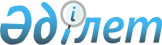 "Қазақстан Республикасының кейбір заңнамалық актілеріне мемлекеттік қызметтер көрсету мәселелері бойынша өзгерістер мен толықтырулар енгізу туралы" 2019 жылғы 25 қарашадағы Қазақстан Республикасының Заңын іске асыру жөніндегі шаралар туралыҚазақстан Республикасы Премьер-Министрінің 2020 жылғы 25 қаңтардағы № 8-ө өкімі
      1. Қоса беріліп отырған "Қазақстан Республикасының кейбір заңнамалық актілеріне мемлекеттік қызметтер көрсету мәселелері бойынша өзгерістер мен толықтырулар енгізу туралы" 2019 жылғы 25 қарашадағы Қазақстан Республикасының Заңын іске асыру мақсатында қабылдануы қажет құқықтық актілердің тізбесі (бұдан әрі - тізбе) бекітілсін.
      2. Қазақстан Республикасының мемлекеттік органдары:
      1) тізбеге сәйкес құқықтық актілердің жобаларын әзірлесін және белгіленген тәртіппен Қазақстан Республикасының Үкіметіне бекітуге енгізсін;
      2) тізбеге сәйкес тиісті ведомстволық актілерді қабылдасын және Қазақстан Республикасы Цифрлық даму, инновациялар және аэроғарыш өнеркәсібі министрлігін қабылданған шаралар туралы хабардар етсін.
      3. Қазақстан Республикасы Цифрлық даму, инновациялар және аэроғарыш өнеркәсібі министрлігі ұсынылған ақпаратты жинақтасын және құқықтық актілер қабылданған күннен бастап бір ай мерзімнен кешіктірмей қабылданған шаралар туралы Қазақстан Республикасының Үкіметін хабардар етсін. "Қазақстан Республикасының кейбір заңнамалық актілеріне мемлекеттік қызметтер көрсету мәселелері бойынша өзгерістер мен толықтырулар енгізу туралы" 2019 жылғы 25 қарашадағы Қазақстан Республикасының Заңын іске асыру мақсатында қабылдануы қажет құқықтық актілердің тізбесі
      Ескертпе: аббревиатуралардың толық жазылуы: 
      АҚДМ - Қазақстан Республикасының Ақпарат және қоғамдық даму министрлігі
      АШМ - Қазақстан Республикасының Ауыл шаруашылығы министрлігі
      Әділетмині - Қазақстан Республикасының Әділет министрлігі
      БҒМ - Қазақстан Республикасының Білім және ғылым министрлігі
      БП - Қазақстан Республикасының Бас прокуратурасы
      ДСМ - Қазақстан Республикасының Денсаулық сақтау министрлігі
      Еңбекмині - Қазақстан Республикасының Еңбек және халықты әлеуметтік қорғау министрлігі
      ЖС СҚҚД - Қазақстан Республикасы Жоғарғы Сотының жанындағы Соттардың қызметін қамтамасыз ету департаменті
      ИИДМ - Қазақстан Республикасының Индустрия және инфрақұрылымдық даму министрлігі
      Қаржымині- Қазақстан Республикасының Қаржы министрлігі
      Қорғанысмині - Қазақстан Республикасының Қорғаныс министрлігі
      ҚНРДА - Қазақстан Республикасының Қаржы нарығын реттеу және дамыту агенттігі
      МҚІА - Қазақстан Республикасының Мемлекеттік қызмет істері агенттігі
      МСМ - Қазақстан Республикасының Мәдениет және спорт министрлігі
      СИМ - Қазақстан Республикасының Сауда және интеграция министрлігі
      СІМ - Қазақстан Республикасының Сыртқы істер министрлігі
      ҰБ - Қазақстан Республикасының Ұлттық Банкі
      ҰҚК - Қазақстан Республикасы Ұлттық қауіпсіздік комитеті
      ҰЭМ- Қазақстан Республикасының Ұлттық экономика министрлігі
      ЦДИАӨМ - Қазақстан Республикасының Цифрлық даму, инновациялар және аэроғарыш өнеркәсібі министрлігі
      ІІМ - Қазақстан Республикасының Ішкі істер министрлігі
      ЭГТРМ - Қазақстан Республикасының Экология, геология және табиғи ресурстар министрлігі
      ЭМ - Қазақстан Республикасының Энергетика министрлігі
					© 2012. Қазақстан Республикасы Әділет министрлігінің «Қазақстан Республикасының Заңнама және құқықтық ақпарат институты» ШЖҚ РМК
				
      Премьер-Министр

А. Мамин
Қазақстан Республикасы
Премьер-Министрінің
2020 жылғы 25 қаңтардағы
№ 8-ө өкімімен
бекітілген
Р/с

№

Құқықтық актінің атауы

Актінің нысаны

Орындауға жауапты мемлекеттік орган

Орындау мерзімі

Құқықтық актілердің сапасына, уақтылы әзірленуі мен енгізілуіне жауапты адам

1
2
3
4
5
6
1.
"Қазақстан Республикасының прокуратура органдарының кейбір мәселелері туралы" Қазақстан Республикасы Президентінің2017 жылғы 13 қазандағы № 563 Жарлығына өзгерістер енгізу туралы
Қазақстан Республикасы Президентінің Жарлығы
БП (келісу бойынша)
2020 жылғы ақпан
М.М. Ахметжанов
2.
"Қазақстан Республикасы Iшкi iстер министрлiгiнiң мәселелерi" туралыҚазақстан Республикасы Үкіметінің 2005 жылғы 22 маусымдағы № 607 қаулысына өзгерістер енгізу туралы
Қазақстан Республикасы Үкіметінің қаулысы
ІІМ
2020 жылғы ақпан
М.Ш. Қожаев
3.
"Қазақстан Республикасы азаматының паспортын, Қазақстан Республикасы азаматының жеке куәлігін, шетелдіктің Қазақстан Республикасында тұруына ықтиярхатты, азаматтығы жоқ адамның куәлігі мен босқын куәлігін ресімдеу, беру, ауыстыру, тапсыру, алып қою және жою қағидаларын бекіту туралы" Қазақстан Республикасы Үкіметінің 2013 жылғы26 тамыздағы № 852 қаулысына өзгерістер мен толықтырулар енгізу туралы
Қазақстан Республикасы Үкіметінің қаулысы
ІІМ
2020 жылғы ақпан
М.Ш. Қожаев
4.
Қазақстан Республикасы Үкіметінің кейбір шешімдерінеөзгерістермен толықтырулар енгізу туралы
Қазақстан Республикасы Үкіметінің қаулысы
ЦДИАӨМ, АҚДМ, Әділетмині, ДСМ,Еңбекмині, Қаржымині, СИМ, ҰЭМ
2020 жылғы ақпан
А.Е. Оспанов
5.
"Спортшылар мен жаттықтырушыларға өмір бойы ай сайынғы материалдық қамсыздандыруды төлеу қағидаларын бекіту, олардың мөлшерін белгілеу және Қазақстан Республикасы Үкіметінің кейбір шешімдерінің күші жойылды деп тану туралы" Қазақстан Республикасы Үкіметінің 2014 жылғы19 желтоқсандағы № 1324 қаулысына өзгеріс енгізу туралы
Қазақстан Республикасы Үкіметінің қаулысы
МСМ
2020 жылғы ақпан
Е.М. Рамазанов
6.
"Қазақстан Республикасы Сыртқы iстер министрлiгiнiңмәселелерi" туралы ҚазақстанРеспубликасы Үкіметінің 2004 жылғы 28 қазандағы № 1118 қаулысына өзгерістер енгізу туралы
Қазақстан Республикасы Үкіметінің қаулысы
СІМ
2020 жылғы ақпан
Е.Б. Көшербаев
7.
"Қазақстан Республикасы Индустрия жәнеинфрақұрылымдық даму министрлігінің кейбір мәселелері және Қазақстан Республикасы Үкіметінің кейбір шешімдеріне өзгерістер мен толықтырулар енгізу туралы" Қазақстан Республикасы Үкіметінің 2018 жылғы 29 желтоқсандағы № 936 қаулысына өзгерістер енгізу туралы
Қазақстан Республикасы Үкіметінің қаулысы
ИИДМ
2020 жылғы ақпан
М.Қ. Пішембаев
8.
"Қазақстан Республикасы Білім және ғылым министрлігінің мәселелері" туралы Қазақстан Республикасы Үкіметінің 2004 жылғы 28 қазандағы № 1111 қаулысына өзгерістер енгізу туралы
Қазақстан Республикасы Үкіметінің қаулысы
БҒМ
2020 жылғы ақпан
Б.А. Асылова
9.
"Бакалавр" немесе "магистр" дәрежелері берілетін жоғары немесе жоғары оқу орнынан кейінгі білім алуға ақы төлеу үшін білім беру грантын беру ережелерін бекіту туралы" Қазақстан Республикасы Үкіметінің 2008 жылғы 23 қаңтардағы № 58 қаулысына өзгерістер мен толықтырулар енгізу туралы
Қазақстан Республикасы Үкіметінің қаулысы
БҒМ
2020 жылғы ақпан
Ш.Т. Каринова
10.
"Ғылыми және (немесе) ғылыми-техникалық қызмет субъектілерін аккредиттеу қағидасын бекіту туралы" Қазақстан Республикасы Үкіметінің 2011 жылғы 8 маусымдағы № 645 қаулысына өзгерістер мен толықтырулар енгізу туралы
Қазақстан Республикасы Үкіметінің қаулысы
БҒМ
2020 жылғы ақпан
Ш.Т. Каринова
11.
"Мемлекеттік ғылыми-техникалық сараптаманы ұйымдастыру және жүргізу қағидасын бекіту туралы" Қазақстан Республикасы Үкіметінің 2011 жылғы 1 тамыздағы № 891 қаулысына өзгерістер мен толықтырулар енгізу туралы
Қазақстан Республикасы Үкіметінің қаулысы
БҒМ
2020 жылғы ақпан
Ш.Т. Каринова
12.
"Ғылым саласындағы сыйлықтар мен мемлекеттік ғылыми стипендиялар туралы" Қазақстан Республикасы Үкіметінің 2011 жылғы 19 шілдедегі № 830 қаулысына өзгерістер мен толықтырулар енгізу туралы
Қазақстан Республикасы Үкіметінің қаулысы
БҒМ
2020 жылғы ақпан
Ш.Т. Каринова
13.
"Әлеуметтік көмек көрсетілетін азаматтарға әлеуметтік көмектің мөлшерін, көздерін, түрлерін және оны беру қағидаларын бекіту туралы" Қазақстан Республикасы Үкіметінің 2012 жылғы 12 наурыздағы № 320 қаулысына өзгерістер мен толықтырулар енгізу туралы
Қазақстан Республикасы Үкіметінің қаулысы
БҒМ
2020 жылғы ақпан
Ш.Т. Каринова, Б.А. Асылова
14.
"Зейнетақы төлемдерін алушыларға бірыңғай жинақтаушы зейнетақы қорындағы міндетті зейнетақы жарналарының, міндетті кәсіптік зейнетақы жарналарының нақты енгізілген міндетті зейнетақы жарналары, міндетті кәсіптік зейнетақы жарналары мөлшерінде сақталуы бойынша мемлекет кепілдіктерін инфляцияның деңгейін ескере отырып, орындау қағидаларын бекіту туралы" Қазақстан Республикасы Үкіметінің 2014 жылғы 10 сәуірдегі № 341 қаулысына өзгерістер мен толықтырулар енгізу туралы
Қазақстан Республикасы Үкіметінің қаулысы
Еңбекмині
2020 жылғы ақпан
А.Ә. Сарбасов
15.
"Бірыңғай жинақтаушы зейнетақы қорынан төленетін міндетті зейнетақы жарналары, міндетті кәсіптік зейнетақы жарналары есебінен қалыптасқан зейнетақы жинақтарынан зейнетақы төлемдерін жүзеге асыру қағидаларын және зейнетақы төлемдерінің мөлшерін есептеуді жүзеге асыру әдістемесін бекіту туралы" Қазақстан Республикасы Үкіметінің 2013 жылғы 2 қазандағы № 1042 қаулысына өзгерістер мен толықтыруларенгізу туралы
Қазақстан Республикасы Үкіметінің қаулысы
Еңбекмині
2020 жылғы ақпан
А.Ә. Сарбасов
16.
"Қызметкерлердің өмірі мен денсаулығына келтірілген зиянды өтеу жөніндегі төлемдерді капиталдандыру кезеңі аяқталғаннан кейін банкроттық салдарынан таратылған заңды тұлғалардың Қазақстан Республикасының азаматтарына ай сайынғы төлемдер түріндегі әлеуметтік көмекті жүзеге асыру қағидаларын бекіту туралы" Қазақстан Республикасы Үкіметінің 2011 жылғы 25 мамырдағы № 571 қаулысына өзгерістер мен толықтырулар енгізу туралы
Қазақстан Республикасы Үкіметінің қаулысы
Еңбекмині
2020 жылғы ақпан
А.Ә. Сарбасов
17.
"Семей ядролық сынақ полигонындағы ядролық сынақтардың салдарынан зардап шеккен азаматтарға бiржолғы мемлекеттiк ақшалай өтемақы төлеудiң және оларға куәлік берудің кейбiр мәселелерi туралы" Қазақстан Республикасы Үкіметінің 2006 жылғы 20 ақпандағы № 110 қаулысына өзгерістер мен толықтырулар енгізу туралы
Қазақстан Республикасы Үкіметінің қаулысы
Еңбекмині
2020 жылғы ақпан
Е.М. Әукенов
18.
"Әлеуметтік көмек көрсетудің, оның мөлшерлерін белгілеудің және мұқтаж азаматтардың жекелеген санаттарының тізбесін айқындаудың үлгілік қағидаларын бекіту туралы" Қазақстан Республикасы Үкіметінің 2013 жылғы 21 мамырдағы № 504 қаулысына өзгерістер мен толықтырулар енгізу туралы
Қазақстан Республикасы Үкіметінің қаулысы
Еңбекмині
2020 жылғы ақпан
Е.М. Әукенов
19.
"Ақталған адамға бірыңғай үлгідегі куәлік беру қағидаларын, ақталған адамның куәлігінің үлгісін бекіту және "Саяси қуғын-сүргінге ұшырап ақталған адамдарды куәлікпен қамтамасыз ету тәртібі туралы" Қазақстан Республикасы Министрлер Кабинетінің 1993 жылғы 22 қазандағы № 1055 қаулысының күші жойылды деп тану туралы" Қазақстан Республикасы Үкіметінің 2015 жылғы 2 сәуірдегі № 184 қаулысына өзгерістер мен толықтырулар енгізу туралы
Қазақстан Республикасы Үкіметінің қаулысы
Еңбекмині
2020 жылғы ақпан
Е.М. Әукенов
20.
"Қазақстан Республикасының мемлекеттік басқару жүйесін одан әрі жетілдіру жөніндегі шаралар туралы" Қазақстан Республикасы Президентінің 2019 жылғы 17 маусымдағы № 24 Жарлығын іске асыру жөніндегі шаралар туралы" Қазақстан Республикасы Үкіметінің 2019 жылғы 12 шілдедегі № 501 қаулысына өзгерістер енгізу туралы
Қазақстан Республикасы Үкіметінің қаулысы
ЦДИАӨМ
2020 жылғы ақпан
А.Е. Оспанов
21.
Қазақстан Республикасы Үкіметінің кейбір шешімдерініңкүші жойылды деп тану туралы
Қазақстан Республикасы Үкіметінің қаулысы
ЦДИАӨМ
2020 жылғы ақпан
А.Е. Оспанов
22.
"Қазақстан Республикасы Энергетика министрлігінің мәселелері" туралы Қазақстан Республикасы Үкіметінің 2014 жылғы 19 қыркүйектегі № 994 қаулысына өзгерістер енгізу туралы
Қазақстан Республикасы Үкіметінің қаулысы
ЭМ
2020 жылғы ақпан
Т.А. Момышев
23.
"Қазақстан Республикасының мемлекеттік басқару жүйесін одан әрі жетілдіру жөніндегі шаралар туралы" Қазақстан Республикасы Президентінің 2019 жылғы 17 маусымдағы
№ 17 Жарлығын іске асыру жөніндегі шаралар туралы" Қазақстан Республикасы Үкіметінің 2019 жылғы 5 шілдедегі № 479 қаулысына өзгерістер енгізу туралы
Қазақстан Республикасы Үкіметінің қаулысы
ЭГТРМ
2020 жылғы ақпан
С. Нұрлыбай
24.
"Азаматтарға арналған үкімет" мемлекеттік корпорациясы арқылы көрсетілуге жататын мемлекеттік қызметтерін іріктеу жөніндегі ведомствоаралық комиссия туралы" Қазақстан Республикасы Премьер-Министрінің 2016 жылғы 9 наурыздағы № 16-ө өкіміне өзгерістер енгізу туралы
Қазақстан Республикасы Премьер-Министрінің өкімі
ЦДИАӨМ
2020 жылғы ақпан
А.Е. Оспанов
25.
"Мемлекеттік әкімшілік лауазымға орналасудың кейбір мәселелері туралы" Қазақстан Республикасының Мемлекеттік қызмет істері және сыбайлас жемқорлыққа қарсы іс-қимыл агенттігі төрағасының 2017 жылғы 21 ақпандағы № 40 бұйрығына өзгерістер мен толықтырулар енгізу туралы
бұйрық
МҚІА (келісу бойынша)
2020 жылғы наурыз
М.Е. Дәуешев
26.
"Құқық қорғау қызметіне алғаш рет кіретін азаматтарды тесттен өткізу қағидаларын, бағдарламаларын және оны ұйымдастыруды бекіту туралы" Қазақстан Республикасының Мемлекеттік қызмет істері және сыбайлас жемқорлыққа қарсы іс-қимыл агенттігі төрағасының 2016 жылғы 20 қыркүйектегі № 1 бұйрығына өзгерістер мен толықтырулар енгізу туралы
бұйрық
МҚІА (келісу бойынша)
2020 жылғы наурыз
М.Е. Дәуешев
27.
Қазақстан Республикасы Бас прокуратурасының Құқықтық статистика және арнайы есепке алу жөніндегі комитеті және оның аумақтық органдары көрсететін мемлекеттік қызметтер қағидаларын бекіту туралы
бұйрық
БП(келісу бойынша)
2020 жылғы наурыз
М.М. Ахметжанов
28.
"Сот органдарынан шығатын ресми құжаттарға апостиль қою" мемлекеттік қызметін көрсету қағидаларын бекіту туралы
бұйрық
ЖС СҚҚД (келісу бойынша)
2020 жылғы наурыз
Н.Р. Ахметзакиров
29.
"Қазақстан Республикасы Жоғарғы Сотының жанындағы Сот төрелігі академиясына оқуға құжаттар қабылдау" мемлекеттік қызметін көрсету қағидаларын бекіту туралы
бұйрық
ЖС СҚҚД (келісу бойынша)
2020 жылғы наурыз
Н.Р. Ахметзакиров
30.
Ақпараттық қауіпсіздікті қамтамасыз ету және жедел iздестiру
іс-шараларын жүргiзуге арналған арнайы техникалық құралдар салаларында Қазақстан Республикасы Ұлттық қауіпсіздік комитетінің мемлекеттік қызметтер көрсетуқағидаларын бекіту туралы
бұйрық
ҰҚК (келісу бойынша)
2020 жылғы наурыз
Д.Е. Ерғожин
31.
Қазақстан Республикасы Ұлттық қауіпсіздік комитеті Шекара қызметінің мемлекеттік қызметтер көрсетуқағидаларын бекіту туралы
бұйрық
ҰҚК (келісу бойынша)
2020 жылғы наурыз
А.А. Аймурзин
32.
Қазақстан Республикасынан тыс жерлерге тұрақты тұру үшін шығуға арналған құжаттарды ресімдеу бойынша мемлекеттік қызметтер көрсету қағидаларын бекіту туралы
бұйрық
ІІМ
2020 жылғы наурыз
М.Ш. Қожаев
33.
"Жеке басты куәландыратын құжаттарды (босқын куәлігінен басқа) дайындау үшін формулярдың нысанын және оны ресімдеу, толтыру, есепке алу, сақтау, тапсыру, жұмсау, жою қағидаларын бекіту туралы" Қазақстан Республикасы Ішкі істер министрінің 2016 жылғы 31 мамырдағы № 583 бұйрығына өзгерістер мен толықтырулар енгізу туралы
бұйрық
ІІМ
2020 жылғы наурыз
М.Ш. Қожаев
34.
Қазақстан Республикасының халқын құжаттандыру және тіркеу мәселелері бойынша мемлекеттік қызметтер көрсетуқағидаларын бекіту туралы
бұйрық
ІІМ
2020 жылғы наурыз
М.Ш. Қожаев
35.
"Шетелдіктерге және азаматтығы жоқ адамдарға Қазақстан Республикасында уақытша және тұрақты тұруға рұқсаттар беру қағидаларын бекіту туралы" Қазақстан Республикасы Ішкі істер министрінің 2015 жылғы 4 желтоқсандағы № 992 бұйрығына өзгерістер мен толықтырулар енгізу туралы
бұйрық
ІІМ
2020 жылғы наурыз
М.Ш. Қожаев
36.
"Қазақстан Республикасында азаматтығы жоқ адамдарға куәліктер және Қазақстан Республикасында тұрақты тұратын шетелдіктердің тұруына ыхтиярхат беру" мемлекеттік қызметін көрсету қағидаларын бекiту туралы
бұйрық
ІІМ
2020 жылғы наурыз
М.Ш. Қожаев
37.
"Қазақстан Республикасының азаматтығына қабылдау және Қазақстан Республикасының азаматтығын қалпына келтіру, оның ішінде жеңілдетілген тәртіппен (тіркеу тәртібімен), азаматтықтан шығу, азаматтықты жоғалту мен одан айыру және Қазақстан Республикасының азаматтығына жататындығын айқындау мәселелері бойынша өтінішхаттарды (өтініштерді) ішкі істер органдарының қабылдау, ресімдеу және қарау қағидаларын бекіту туралы" Қазақстан Республикасы Ішкі істер министрінің 2016 жылғы 28 қаңтардағы № 85 бұйрығына өзгерістер мен толықтырулар енгізу туралы
бұйрық
ІІМ
2020 жылғы наурыз
М.Ш. Қожаев
38.
"Шетел азаматтарына және азаматтығы жоқ адамдарға шекаралық аймаққа келуге рұқсаттаманы беру" мемлекеттік қызметін көрсету қағидаларын бекiту туралы
бұйрық
ІІМ
2020 жылғы наурыз
М.Ш. Қожаев
39.
"Еңбекші көшіп келушіге рұқсатты беру, ұзарту және кері қайтарып алу, сондай-ақ еңбекші көшіп келушілердітіркеу, дакто-, фото есепке алуды қалыптастыру және жүргізу қағидаларын бекіту туралы" Қазақстан Республикасы Ішкі істер министрінің 2014 жылғы 8 ақпандағы № 76 бұйрығына өзгерістер мен толықтырулар енгізу туралы
бұйрық
ІІМ
2020 жылғы наурыз
М.Ш. Қожаев
40.
"Қазақстан Республикасына уақытша келетін шетелдіктерге жеке сәйкестендiру нөмiрлерін қалыптастыру" мемлекеттік қызметін көрсетуқағидаларын бекіту туралы
бұйрық
ІІМ
2020 жылғы наурыз
М.Ш. Қожаев
41.
"Босқын мәртебесін беру туралы өтінішхатты тіркеу мен қараудың қағидаларын бекіту туралы" Қазақстан Республикасы Ішкі істер министрінің 2010 жылғы 29 қарашадағы № 496 бұйрығына өзгерістер мен толықтырулар енгізу туралы
бұйрық
ІІМ
2020 жылғы наурыз
М.Ш. Қожаев
42.
"Босқындардың жол жүру құжаттарын беру қағидаларын бекіту туралы" Қазақстан Республикасы Ішкі істер министрінің 2015 жылғы 24 сәуірдегі № 391 бірлескен бұйрығына өзгерістер мен толықтырулар енгізу туралы
бұйрық
ІІМ
2020 жылғы наурыз
М.Ш. Қожаев
43.
Есірткі, психотроптық заттар мен прекурсорлар айналымы саласында мемлекеттік қызметкөрсету қағидаларын бекіту туралы
бұйрық
ІІМ
2020 жылғы наурыз
М.Ш. Қожаев
44.
Күзет қызметі саласындағы мемлекеттік қызмет көрсету қағидаларын бекіту туралы
бұйрық
ІІМ
2020 жылғы наурыз
М.Ш. Қожаев
45.
Жол жүрісі қауіпсіздігін қамтамасыз ету саласында мемлекеттік қызмет көрсету қағидаларын бекіту туралы
бұйрық
ІІМ
2020 жылғы наурыз
М.Ш. Қожаев
46.
Азаматтық және қызметтік қару мен оның патрондарының, пиротехникалық заттар мен олар қолданылып жасалған бұйымдардың айналымы саласында мемлекеттік қызметтер көрсету қағидаларын бекіту туралы
бұйрық
ІІМ
2020 жылғы наурыз
М.Ш. Қожаев
47.
"Азаматтық және қызметтiк қарудың және оған патрондардың криминалистік талаптарға сәйкестігіне қорытынды беру" мемлекеттік қызметін көрсету қағидаларын бекіту туралы
бұйрық
ІІМ
2020 жылғы наурыз
М.Ш. Қожаев
48.
Қазақстан Республикасы Ішкі істер министрлігі арнайы мемлекеттік архиві мен оның аумақтық бөлімшелерінің шегінде мемлекеттік қызметтер көрсету қағидаларын бекіту туралы
бұйрық
ІІМ
2020 жылғы наурыз
М.Ш. Қожаев
49.
"Мемлекеттік емес өртке қарсы қызметтерін аттестаттау қағидаларын бекіту туралы" Қазақстан Республикасы Ішкі істер министрінің 2018 жылғы 13 шілдедегі № 514 бұйрығына өзгерістер мен толықтырулар енгізу туралы
бұйрық
ІІМ
2020 жылғы наурыз
М.Ш. Қожаев
50.
"Өрт қауіпсіздігі саласындағы аудит жөніндегі қызметті жүзеге асыруға сараптама ұйымдарын аккредиттеу қағидаларын бекіту туралы" Қазақстан Республикасы Ішкі істер министрінің 2015 жылғы 13 ақпандағы № 112 бұйрығына өзгерістер мен толықтырулар енгізу туралы
бұйрық
ІІМ
2020 жылғы наурыз
М.Ш. Қожаев
51.
"Медициналық-санитариялық алғашқы көмек көрсету қағидаларын және Медициналық-санитариялық алғашқы көмек ұйымдарына бекіту қағидаларын бекіту туралы" Қазақстан Республикасы Денсаулық сақтау және әлеуметтік даму министрінің 2015 жылғы 28 сәуірдегі № 281 бұйрығына өзгерістер мен толықтырулар енгізу туралы
бұйрық
ДСМ
2020 жылғы наурыз
Л.М. Ақтаева
52.
"Еңбекке уақытша жарамсыздыққа сараптама жүргізу, еңбекке уақытша жарамсыздық парағын және анықтамасын беру қағидаларын бекіту туралы" Қазақстан Республикасы Денсаулық сақтау және әлеуметтік даму министрінің 2015 жылғы 31 наурыздағы № 183 бұйрығына өзгерістер мен толықтыруларды енгізу туралы
бұйрық
ДСМ
2020 жылғы наурыз
Л.М. Ақтаева
53.
"Стационарлық көмек көрсету қағидаларын бекіту туралы" Қазақстан Республикасының Денсаулық сақтау және әлеуметтік даму министрінің 2015 жылғы 29 қыркүйектегі № 761 бұйрығына өзгерістер мен толықтырулар енгізу туралы
бұйрық
ДСМ
2020 жылғы наурыз
Л.М. Ақтаева
54.
"Қайтыс болғаннан кейін тіндерді (тіннің бөлігін) және (немесе) ағзаларды (ағзалардың бөлігін) транспланттау мақсатында оларды тірі кезінде ерікті түрде беру қағидаларын бекіту туралы" Қазақстан Республикасы Денсаулық сақтау және әлеуметтік даму министрінің 2015 жылғы 18 мамырдағы № 360 бұйрығына өзгерістер мен толықтырулар енгізу туралы
бұйрық
ДСМ
2020 жылғы наурыз
Л.М. Ақтаева
55.
"Адам денсаулығына зиянды әсер ететін өнімді мемлекеттік тіркеу және мемлекеттік тіркеу туралы шешімді кері қайтарып алу қағидаларын бекіту туралы" Қазақстан Республикасы Ұлттық экономика министрінің 2015 жылғы 4 маусымдағы № 420 бұйрығына өзгерістер мен толықтырулар енгізу туралы
бұйрық
ДСМ
2020 жылғы наурыз
Қ.Т.Надыров
56.
"Қазақстан Республикасында жедел медициналық көмек көрсету қағидаларын бекіту туралы" Қазақстан Республикасы Денсаулық сақтау министрінің 2017 жылғы 3 шілдедегі № 450 бұйрығына өзгерістер мен толықтырулар енгізу туралы
бұйрық
ДСМ
2020 жылғы наурыз
Л.М. Ақтаева
57.
"Қазақстан Республикасының азаматтарын бюджет қаражаты есебінен шетелге емделуге жіберу қағидаларын бекіту туралы" Қазақстан Республикасы Денсаулық сақтау және әлеуметтік даму министрінің 2015 жылғы 30 маусымдағы № 544 бұйрығына өзгерістер мен толықтырулар енгізу туралы
бұйрық
ДСМ
2020 жылғы наурыз
Л.М. Ақтаева
58.
"In vitro диагностикасы үшін медициналық бұйымдарға клиникаға дейінгі (клиникалық емес) зерттеулер, клиникалық зерттеулер, клиникалық-зертханалық сынаулар жүргізу қағидаларын, сондай-ақ клиникаға дейінгі және клиникалық базаларға қойылатын талаптарды бекіту туралы" Қазақстан Республикасы Денсаулық сақтау министрінің 2018 жылғы 2 сәуірдегі № 142 бұйрығына өзгерістер мен толықтырулар енгізу туралы
бұйрық
ДСМ
2020 жылғы наурыз
О.А. Әбішев
59.
"Денсаулық сақтау саласындағы мамандарды сертификаттауды жүргізу қағидаларын бекіту туралы" Қазақстан Республикасы Денсаулық сақтау және әлеуметтік даму министрінің 2015 жылғы 28 тамыздағы № 693 бұйрығына өзгерістер мен толықтырулар енгізу туралы
бұйрық
ДСМ
2020 жылғы наурыз
Қ.Т. Надыров
60.
"Халықтың санитариялық-эпидемиологиялық саламаттылығы саласындағы мамандарды қоспағанда, денсаулық сақтау саласындағы мамандар үшін біліктілік санатын беру туралы куәлікті беру және қайтарып алу қағидаларын, мерзімдерін бекіту туралы" Қазақстан Республикасы Денсаулық сақтау және әлеуметтік даму министрінің 2015 жылғы 29 маусымдағы № 531 бұйрығына өзгерістер мен толықтырулар енгізу туралы
бұйрық
ДСМ
2020 жылғы наурыз
Қ.Т. Надыров
61.
"Халықтың санитариялық-эпидемиологиялық саламаттылығы саласындағы мамандар үшін біліктілік санатын беру туралы куәлікті беру және кері қайтарып алу қағидаларын, мерзімдерін бекіту туралы" Қазақстан Республикасы Ұлттық экономика министрінің 2015 жылғы 6 тамыздағы № 596 бұйрығына өзгерістер мен толықтырулар енгізу туралы
бұйрық
ДСМ
2020 жылғы наурыз
Қ.Т. Надыров
62.
"Денсаулық сақтау саласындағы аккредиттеу қағидаларын бекіту туралы" Қазақстан Республикасы Денсаулық сақтау және әлеуметтік даму министрінің 2015 жылғы 10 наурыздағы № 127 бұйрығына өзгерістер мен толықтырулар енгізу туралы
бұйрық
ДСМ
2020 жылғы наурыз
Қ.Т. Надыров
63.
"Медицина және фармацевтика кадрларының біліктілігін арттыру және оларды қайта даярлау қағидаларын, сондай-ақ қосымша медициналық және фармацевтикалық білім беру бағдарламаларын іске асыратын ұйымдарға қойылатын біліктілік талаптарын бекіту туралы" Қазақстан Республикасы Денсаулық сақтау министрінің міндетін атқарушының 2009 жылғы 11 қарашадағы № 691 бұйрығына өзгерістер мен толықтырулар енгізу туралы
бұйрық
ДСМ
2020 жылғы наурыз
О.А. Әбішев
64.
"Дәрілік заттар мен медициналық бұйымдарды Қазақстан Республикасының аумағына әкелу және дәрілік заттар мен медициналық бұйымдарды Қазақстан Республикасының аумағынан әкету қағидаларын бекіту туралы" Қазақстан Республикасының Денсаулық сақтау және әлеуметтік даму министрінің 2015 жылғы 17 тамыздағы № 668 бұйрығына өзгерістер мен толықтырулар енгізу туралы
бұйрық
ДСМ
2020 жылғы наурыз
Қ.Т. Надыров
65.
"Медициналық және фармацевтикалық қызметке қойылатын біліктілік талаптарын бекіту туралы" Қазақстан Республикасы Денсаулық сақтау және әлеуметтік даму министрінің 2015 жылғы 23 қаңтардағы № 27 бұйрығына өзгерістер мен толықтырулар енгізу туралы
бұйрық
ДСМ
2020 жылғы наурыз
Қ.Т. Надыров
66.
"Дәрілік затты немесе медициналық бұйымды мемлекеттік тіркеу, қайта тіркеу және оның тіркеу дерекнамасына өзгерістер енгізу қағидаларын бекіту туралы" Қазақстан Республикасы Денсаулық сақтау министрінің 2009 жылғы 18 қарашадағы № 735 бұйрығына өзгерістер мен толықтырулар енгізу туралы
бұйрық
ДСМ
2020 жылғы наурыз
Қ.Т. Надыров
67.
"Дәрілік заттар мен медициналық бұйымдарға сараптама жүргізу қағидаларын бекіту туралы" Қазақстан Республикасы Денсаулық сақтау министрінің 2009 жылғы 18 қарашадағы № 736 бұйрығына өзгерістер мен толықтырулар енгізу туралы
бұйрық
ДСМ
2020 жылғы наурыз
Қ.Т. Надыров
68.
"Фармацевтикалық өнімге арналған сертификат (СРР) беру қағидаларын бекіту туралы" Қазақстан Республикасы Денсаулық сақтау және әлеуметтік даму министрінің 2015 жылғы 29 мамырдағы № 413 бұйрығына өзгерістер мен толықтырулар енгізу туралы"
бұйрық
ДСМ
2020 жылғы наурыз
Қ.Т. Надыров
69.
"Туыстас емес транспланттауды жүргізу мақсатында гемопоэздік дің жасушаларын, сүйек кемігін өткізген жағдайда, оларды, сондай-ақ диагностикалық ғылыми мақсаттарға арналған немесе биомедициналық зерттеулер жүргізу процесінде алынған жасушалардың, тіндердің, биологиялық сұйықтықтар мен сөлдердің, оның ішінде адамның тіршілік әрекеті өнімдерінің, физиологиялық және патологиялық шығындылардың, сүртінділердің, қырындылардың, шайындылардың үлгілерін Қазақстан Республикасының аумағына әкелуге және Қазақстан Республикасының аумағынан әкетуге қорытындылар (рұқсат беру құжаттарын) беру қағидаларын бекіту туралы" Қазақстан Республикасы Денсаулық сақтау министрінің міндетін атқарушының 2014 жылғы 26 наурыздағы № 151 бұйрығына өзгерістер мен толықтырулар енгізу туралы
бұйрық
ДСМ
2020 жылғы наурыз
Қ.Т. Надыров
70.
"Денсаулық сақтау саласындағы ұлттық холдингте және оның еншiлес ұйымдарында, сондай-ақ "Назарбаев Университетінде" немесе оның медициналық ұйымдарында, Қазақстан Республикасы Президентінің Іс басқармасының медициналық ұйымдарында кәсіптік медициналық қызметті жүзеге асыруға шақырылған адамдарды қоспағанда, шетелдік мамандарды клиникалық практикаға жіберу қағидаларын бекіту туралы" Қазақстан Республикасы Денсаулық сақтау және әлеуметтік даму министрінің 2015 жылғы 18 қыркүйектегі № 733 бұйрығына өзгерістер мен толықтырулар енгізу туралы
бұйрық
ДСМ
2020 жылғы наурыз
Қ.Т. Надыров
71.
"Қазақстан Республикасының халқына психикалық денсаулық саласында медициналық-әлеуметтік көмек көрсетуді ұйымдастыру стандартын бекіту туралы" Қазақстан Республикасы Денсаулық сақтау және әлеуметтік даму министрінің 2016 жылғы 8 ақпандағы № 95 бұйрығына өзгерістер мен толықтырулар енгізу туралы
бұйрық
ДСМ
2020 жылғы наурыз
Л.М. Ақтаева
72.
"Халыққа туберкулез кезінде медициналық көмек көрсетуді ұйымдастыру стандартын бекіту туралы" Қазақстан Республикасы Денсаулық сақтау және әлеуметтік даму министрінің 2016 жылғы 2 ақпандағы № 77 бұйрығына өзгерістер мен толықтырулар енгізу туралы
бұйрық
ДСМ
2020 жылғы наурыз
Л.М. Ақтаева
73.
"Міндетті медициналық қарап тексеруді өткізу қағидаларын бекіту туралы" Қазақстан Республикасы Ұлттық экономика министрінің міндетін атқарушының 2015 жылғы 24 ақпандағы № 128 бұйрығына өзгерістер мен толықтырулар енгізу туралы
бұйрық
ДСМ
2020 жылғы наурыз
Қ.Т. Надыров
74.
Санитариялық-эпидемиологиялық қорытынды беру мемлекеттік қызметін көрсету қағидаларын бекіту туралы
бұйрық
ДСМ
2020 жылғы наурыз
Қ.Т. Надыров
75.
"Денсаулық сақтау саласында есiрткi құралдарының, психотроптық заттар мен прекурсорлардың айналымына байланысты қызметтерге лицензия беру" мемлекеттік қызметін көрсету қағидаларын бекіту туралы
бұйрық
ДСМ
2020 жылғы наурыз
Қ.Т. Надыров
76.
І-ІV патогенді топтардың микроорганизмдерімен және гельменттермен жұмыс істеуге рұқсат алу мемлекеттік қызметін көрсету қағидаларын бекіту туралы
бұйрық
ДСМ
2020 жылғы наурыз
Қ.Т. Надыров
77.
"Міндетті әлеуметтік медициналық сақтандыру жүйесіндегі медициналық қызметтерді тұтынушы ретінде қатысу және аударымдардың және (немесе) жарналардың аударылған сомалары туралы ақпаратты беру" мемлекеттік қызметін көрсету қағидаларын бекіту туралы
бұйрық
ДСМ
2020 жылғы наурыз
Л.М. Ақтаева
78.
"Тамақ өнімдерін өндіру объектілеріне есептік нөмірлер беру және олардың тізілімін жүргізу қағидаларын бекіту туралы" Қазақстан Республикасы Ұлттық экономика министрінің 2015 жылғы 27 мамырдағы № 407 бұйрығына өзгерістер мен толықтырулар енгізу туралы
бұйрық
ДСМ
2020 жылғы наурыз
Қ.Т. Надыров
79.
"Кемелерді және оларға құқықтарды мемлекеттік тіркеу қағидаларын бекіту туралы" Қазақстан Республикасының Инвестициялар және даму министрінің міндетін атқарушының 2015 жылғы 24 ақпандағы № 165 бұйрығына өзгерістер енгізу туралы
бұйрық
ИИДМ, СІМ
2020 жылғы наурыз
Б.С. Камалиев
80.
"Жолаушыларды облысаралық қалааралық, ауданаралық (облысішiлiк қалааралық) және халықаралық қатынаста автобустармен, шағын автобустармен тұрақты емес тасымалдау, сондай-ақ жолаушыларды халықаралық қатынаста автобустармен, шағын автобустармен тұрақты тасымалдау қызметiмен айналысу үшін лицензия беру" мемлекеттік қызметін көрсету қағидаларын бекіту туралы
бұйрық
ИИДМ
2020 жылғы наурыз
Б.С. Камалиев
81.
"Қазақстан Республикасының аумағында жүк көлігі құралдарын өлшеудің халықаралық сертификатын қолдану қағидасын бекіту туралы" Қазақстан Республикасы Көлік және коммуникация министрінің 2011 жылғы 23 ақпандағы № 87 бұйрығына өзгерістер мен толықтырулар енгізу туралы
бұйрық
ИИДМ
2020 жылғы наурыз
Б.С. Камалиев
82.
"Кемелерді жасауды және материалдар мен бұйымдарды дайындауды техникалық байқау қағидасын бекіту туралы" Қазақстан Республикасы Көлік және коммуникация министрінің міндетін атқарушының 2011 жылғы 13 мамырдағы № 276 бұйрығына өзгерістер мен толықтырулар енгізу туралы
бұйрық
ИИДМ
2020 жылғы наурыз
Б.С. Камалиев
83.
"Халықаралық автомобильмен жүк тасымалдауды жүзеге асыруға автомобильмен тасымалдаушыға рұқсат беру қағидасын бекіту туралы" Қазақстан Республикасы Көлік және коммуникация Министрінің 2011 жылғы 24 тамыздағы № 523 бұйрығына өзгерістер енгізу туралы
бұйрық
ИИДМ
2020 жылғы наурыз
Б.С. Камалиев
84.
"Қызмет өңірін айқындау қағидасын бекіту туралы" Қазақстан Республикасы Көлік және коммуникация министрінің 2014 жылы 27 маусымдағы № 392 бұйрығына өзгерістер енгізу туралы
бұйрық
ИИДМ
2020 жылғы наурыз
Б.С. Камалиев
85.
"Қалалық рельстік көліктің көлік құралдарын мемлекеттік тіркеу қағидаларын бекіту туралы" Қазақстан Республикасы Инвестициялар және даму министрінің міндетін атқарушының 2015 жылғы 23 қаңтардағы № 49 бұйрығына өзгерістер енгізу туралы
бұйрық
ИИДМ
2020 жылғы наурыз
Б.С. Камалиев
86.
"Кемені, оның ішінде шағын көлемді кемені және оған құқықтарды мемлекеттік тіркеу қағидаларын бекіту туралы" Қазақстан Республикасы Инвестициялар және даму министрінің міндетін атқарушының 2015 жылғы 23 қаңтардағы № 51 бұйрығына өзгерістер енгізу туралы
бұйрық
ИИДМ
2020 жылғы наурыз
Б.С. Камалиев
87.
"Теңiзде жүзу кiтапшасының үлгiсiн, оны ресiмдеу және беру қағидаларын бекіту туралы" Қазақстан Республикасы Инвестициялар және даму министрінің міндетін атқарушының 2015 жылғы 24 ақпандағы № 156 бұйрығына өзгерістер енгізу туралы
бұйрық
ИИДМ
2020 жылғы наурыз
Б.С. Камалиев
88.
"Қазақстан Республикасының аумағында ірі габаритті және ауыр салмақты жүктерді тасымалдауды ұйымдастыру және оның жүзеге асыру қағидаларын бекіту туралы" Қазақстан Республикасы Инвестициялар және даму министрінің 2015 жылғы 27 ақпандағы№ 206 бұйрығына өзгерістер мен толықтырулар енгізу туралы
бұйрық
ИИДМ
2020 жылғы наурыз
Б.С. Камалиев
89.
"Қарулы Күштердің, басқа да әскерлер мен әскери құралымдардың механикалық көлік құралдары мен олардың тіркемелерін қоспағанда, механикалық көлік құралдары мен олардың тіркемелерін міндетті техникалық қарап-тексеруді ұйымдастыру және жүргізу қағидаларын, механикалық көлік құралдары мен олардың тіркемелерін міндетті техникалық қарап-тексеруден өткізу кезеңділігін бекіту туралы" Қазақстан Республикасы Инвестициялар және даму министрінің міндетін атқарушының 2015 жылғы 26 наурыздағы № 329 бұйрығына өзгерістер енгізу туралы
бұйрық
ИИДМ
2020 жылғы наурыз
Б.С. Камалиев
90.
"Жылжымалы құрамды және оның кепілін мемлекеттік тіркеу (қайта тіркеу), сондай-ақ Мемлекеттік жылжымалы құрам тізілімінен алып тастау қағидаларын бекіту туралы" Қазақстан Республикасы Инвестициялар және даму министрінің міндетін атқарушының 2015 жылғы 26 наурыздағы № 333 бұйрығына өзгерістер енгізу туралы
бұйрық
ИИДМ
2020 жылғы наурыз
Б.С. Камалиев
91.
"Жолаушылар мен багажды автомобильмен қалалық (ауылдық), қала маңындағы және ауданішілік тұрақты тасымалдау маршруттарын және қозғалыс кестелерiн бекiту" мемлекеттік қызметін көрсету қағидаларын бекіту туралы
бұйрық
ИИДМ
2020 жылғы наурыз
Б.С. Камалиев
92.
"Қазақстан Республикасының халықаралық қатынастағы автомобильмен тасымалдауларында рұқсат беру жүйесін қолдану қағидаларын бекіту туралы" Қазақстан Республикасы Инвестициялар және даму министрінің міндетін атқарушының 2015 жылғы 27 наурыздағы № 353 бұйрығына өзгерістер мен толықтырулар енгізу туралы
бұйрық
ИИДМ
2020 жылғы наурыз
Б.С. Камалиев
93.
"Біліктілік комиссиялары туралы ережені, Қазақстан Республикасының Мемлекеттік кеме тізілімінде мемлекеттік тіркеуге жататын кемелердің командалық құрамының адамдарына диплом беру және оларды аттестаттау қағидаларын бекіту туралы" Қазақстан Республикасы Инвестициялар және даму министрінің міндетін атқарушының 2015 жылғы 27 наурыздағы № 355 бұйрығына өзгерістер енгізу туралы
бұйрық
ИИДМ
2020 жылғы наурыз
Б.С. Камалиев
94.
"Ішкi су жолдарымен кеме қатынасын жүзеге асыратын кемелер үшін кеме құжаттарын беру және жүргізу қағидаларын бекіту туралы" Қазақстан Республикасы Инвестициялар және даму министрінің міндетін атқарушының 2015 жылғы 27 наурыздағы № 357 бұйрығына өзгерістер мен толықтырулар енгізу туралы
бұйрық
ИИДМ
2020 жылғы наурыз
Б.С. Камалиев
95.
"Кеме жүргізушілерін шағын көлемді кемені басқару құқығына аттестаттау қағидаларын бекіту туралы" Қазақстан Республикасы Инвестициялар және даму министрінің міндетін атқарушының 2015 жылғы 17 сәуірдегі № 457 бұйрығына өзгерістер мен толықтырулар енгізу туралы
бұйрық
ИИДМ
2020 жылғы наурыз
Б.С. Камалиев
96.
"Автомобиль көлігімен қауіпті жүктерді тасымалдау қағидаларын және Қазақстан Республикасының аумағында автокөлік құралдарымен тасымалдауға жол берілетін қауіпті жүктердің тізбесін бекіту туралы" Қазақстан Республикасы Инвестициялар және даму министрінің міндетін атқарушының 2015 жылғы 17 сәуірдегі № 460 бұйрығына өзгерістер мен толықтырулар енгізу туралы
бұйрық
ИИДМ
2020 жылғы наурыз
Б.С. Камалиев
97.
"Автомобиль көлігімен жүктерді тасымалдау қағидаларын бекіту туралы" Қазақстан Республикасы Инвестициялар және даму министрінің 2015 жылғы 30 сәуірдегі № 546 бұйрығына өзгерістер енгізу туралы
бұйрық
ИИДМ
2020 жылғы наурыз
Б.С. Камалиев
98.
"Әлеуметтік маңызы бар жолаушылар тасымалдарын жүзеге асырумен байланысты тасымалдаушылардың шығындарын бюджет қаражаты есебінен субсидиялау қағидаларын бекіту туралы" Қазақстан Республикасы Инвестициялар және даму министрінің міндетін атқарушының 2015 жылғы 25 тамыздағы № 883 бұйрығына өзгерістер енгізу туралы
бұйрық
ИИДМ
2020 жылғы наурыз
Б.С. Камалиев
99.
"Шет мемлекеттiң туын көтерiп жүзетiн кеменi Каспий теңізінің қазақстандық секторында пайдалануға рұқсат беру қағидаларын бекіту туралы" Қазақстан Республикасы Индустрия және инфрақұрылымдық даму министрінің 2019 жылғы 16 шілдедегі № 512 бұйрығына өзгерістер енгізу туралы
бұйрық
ИИДМ
2020 жылғы наурыз
Б.С. Камалиев
100.
"Теміржол көлігі саласында жүктерді тасымалдауға лицензия беру" мемлекеттік қызметін көрсету қағидаларын бекіту туралы
бұйрық
ИИДМ
2020 жылғы наурыз
Б.С. Камалиев
101.
"Қазақстан Республикасы теңізшісінің жеке куәлігін беру" мемлекеттік қызметін көрсету қағидаларын бекіту туралы
бұйрық
ИИДМ
2020 жылғы наурыз
А.Қ. Ержанов
102.
"Өнімнің транзитіне рұқсат беру қағидаларын бекіту туралы" Қазақстан Республикасы Инвестициялар және даму министрінің 2015 жылғы 31 наурыздағы № 384 бұйрығына өзгерістер енгізу туралы
бұйрық
ИИДМ
2020 жылғы наурыз
А.Қ. Ержанов
103.
"Импорттаушылардың (түпкі пайдаланушылардың) кепілдік міндеттемелерін ресімдеу және олардың орындалуын тексеру қағидаларын бекіту туралы" Қазақстан Республикасы Инвестициялар және даму министрінің 2015 жылғы 31 наурыздағы № 418 бұйрығына өзгерістер енгізу туралы
бұйрық
ИИДМ
2020 жылғы наурыз
А.Қ. Ержанов
104.
"Өнімді Қазақстан Республикасының аумағынан тыс жерде қайта өңдеуге рұқсат беру қағидаларын бекіту" туралы Қазақстан Республикасы Инвестициялар және даму министрінің 2015 жылғы 31 наурыздағы № 419 бұйрығына өзгерістер енгізу туралы
бұйрық
ИИДМ
2020 жылғы наурыз
А.Қ. Ержанов
105.
"Химиялық өнімді тіркеу және есепке алу мемлекеттік қызмет қағидаларын бекіту туралы" Қазақстан Республикасы Инвестиция және даму министрі міндетін атқарушының 2015 жылғы 16 маусымдағы № 694 бұйрығына өзгерістер енгізу туралы
бұйрық
ИИДМ
2020 жылғы наурыз
А.Қ. Ержанов
106.
"Өнеркәсіптік қауіпсіздікті декларациялайтын заңды тұлғалар басшыларымен, сондай-ақ аталған заңды тұлғалардың тұрақты жұмыс істейтін емтихан комиссиялары мүшелерімен емтихан тапсыру қағидаларын бекіту туралы" Қазақстан Республикасы Инвестициялар және даму министрі міндетін атқарушының 2015 жылғы 25 қарашадағы № 1100 бұйрығына өзгерістер енгізу туралы
бұйрық
ИИДМ
2020 жылғы наурыз
А.Қ. Ержанов
107.
"Энергия аудиторларына кандидаттарды аттестаттауды жүргізу қағидаларын бекіту туралы" Қазақстан Республикасы Инвестициялар және даму министрінің 2015 жылғы 30 қарашадағы № 1123 бұйрығына өзгерістер енгізу туралы
бұйрық
ИИДМ
2020 жылғы наурыз
А.Қ. Ержанов
108.
"Индустриялық-инновациялық қызмет субъектілеріне еңбек өнімділігін арттыруға және аумақтық кластерлерді дамытуға бағытталған мемлекеттік қолдау көрсету қағидаларын бекіту туралы" Қазақстан Республикасы Инвестиция және даму министрінің 2015 жылғы 9 желтоқсандағы № 1194 бұйрығына өзгерістер мен толықтырулар енгізу туралы
бұйрық
ИИДМ
2020 жылғы наурыз
А.Қ. Ержанов
109.
"Өнімдердің импорт және экспорт жасау ережелерін бекіту туралы" Қазақстан Республикасы Инвестициялар және даму министрінің 2016 жылғы 13 қазандағы № 719 бұйрығына өзгерістер енгізу туралы
бұйрық
ИИДМ
2020 жылғы наурыз
А.Қ. Ержанов
110.
"Тау-кен және химия өндірістерін пайдалану жөніндегі қызметті жүзеге асыруға лицензиялар беру" мемлекеттік қызметін көрсету қағидаларын бекіту туралы
бұйрық
ИИДМ
2020 жылғы наурыз
А.Қ. Ержанов
111.
"Уларды өндіру, өңдеу, сатып алу, сақтау, өткізу, пайдалану, жою жөніндегі қызметті жүзеге асыруға лицензиялар беру" мемлекеттік қызметін көрсету қағидаларын бекіту туралы
бұйрық
ИИДМ
2020 жылғы наурыз
А.Қ. Ержанов
112.
"Тауарларды, технологияларды, жұмыстарды, көрсетілетін қызметтерді, ақпаратты экспорттық бақылауға жататын өнімге жатқызу туралы қорытынды беру" мемлекеттік қызметін көрсету қағидаларын бекіту туралы
бұйрық
ИИДМ
2020 жылғы наурыз
А.Қ. Ержанов
113.
"Жеңіл, тау-кен металлургия, химия, фармацевтика, ағаш өңдеу өнеркәсібі салаларында, сондай-ақ машина жасау және құрылыс индустриясында тауарларды Еуразиялық экономикалық одақтың кедендік аумағында/аумағынан тыс қайта өңдеудің және ішкі тұтыну үшін қайта өңдеудің шарттары туралы құжатты беру" мемлекеттік қызметін көрсету қағидаларын бекіту туралы
бұйрық
ИИДМ
2020 жылғы наурыз
А.Қ. Ержанов
114.
"Қауіпті техникалық құрылғыларды есепке қою және есептен шығару" мемлекеттік қызметін көрсету қағидаларын бекіту туралы
бұйрық
ИИДМ
2020 жылғы наурыз
А.Қ. Ержанов
115.
"Қауіпті өндірістік объектілерде қолданылатын технологияларды, техникалық құрылғыларды, материалдарды, қауіпті техникалық құрылғыларды қолдануға рұқсат беру" мемлекеттік қызметін көрсету қағидаларын бекіту туралы
бұйрық
ИИДМ
2020 жылғы наурыз
А.Қ. Ержанов
116.
"Қауіпті өндірістік объектінің өнеркәсіптік қауіпсіздік декларацияларын тіркеу" мемлекеттік қызметін көрсету қағидаларын бекіту туралы
бұйрық
ИИДМ
2020 жылғы наурыз
А.Қ. Ержанов
117.
"Заңды тұлғаларды өнеркәсіптік қауіпсіздік саласындағы жұмыстарды жүргізу құқығына аттестаттау"мемлекеттік қызметін көрсету қағидаларын бекіту туралы
бұйрық
ИИДМ
2020 жылғы наурыз
А.Қ. Ержанов
118.
"Өнімнің кері экспортына рұқсат беру қағидаларын бекіту туралы" Қазақстан Республикасы Инвестициялар және даму министрінің 2015 жылғы 30 сәуірдегі № 539 бұйрығына өзгерістер енгізу туралы
бұйрық
ИИДМ
2020 жылғы наурыз
А.Қ. Ержанов
119.
"Қауіпті өндірістік объектілерді салуға, кеңейтуге, реконструкциялауға, жаңғыртуға, консервациялауға және жоюға арналған жобалау құжаттамасын келісу"мемлекеттік қызметін көрсету қағидаларын бекіту туралы
бұйрық
ИИДМ
2020 жылғы наурыз
А.Қ. Ержанов
120.
Жарылғыш және пиротехникалық заттар мен олар қолданылып жасалған бұйымдар (азаматтықты қоспағанда) саласында мемлекеттік қызметтер көрсету қағидаларын бекіту туралы және "Жарылыс жұмыстарын жүргізуге рұқсат беру қағидаларын бекіту туралы" Қазақстан Республикасы Инвестициялар және даму министрінің 2014 жылғы 30 желтоқсандағы № 350 бұйрығына өзгерістер енгізу туралы
бұйрық
ИИДМ
2020 жылғы наурыз
А.Қ. Ержанов
121.
Тау-кен металлургия өнеркәсібі саласында мемлекеттік қызметтер көрсету қағидаларын бекіту туралы
бұйрық
ИИДМ
2020 жылғы наурыз
А.Қ. Ержанов
122.
"Сәулет, қала құрылысы және құрылыс қызметі саласындағы сараптама жұмыстарын және инжинирингтік көрсетілетін қызметтерді жүзеге асыратын сарапшыларды аттестаттау қағидаларын бекіту туралы" Қазақстан Республикасы Ұлттық экономика министрінің 2014 жылғы 27 қарашадағы № 114 бұйрығына өзгерістер мен толықтырулар енгізу туралы
бұйрық
ИИДМ
2020 жылғы наурыз
Қ.А. Өскенбаев
123.
"Жасыл екпелерді күтіп-ұстаудың және қорғаудың үлгілік қағидаларын, қалалар мен елді мекендердің аумақтарын абаттандырудың қағидаларын бекіту туралы" Қазақстан Республикасы Ұлттық экономика министрінің 2015 жылғы 20 наурыздағы № 235 бұйрығына өзгерістер мен толықтырулар енгізу туралы
бұйрық
ИИДМ
2020 жылғы наурыз
Қ.А. Өскенбаев
124.
"Бірінші және екінші жауапкершілік деңгейіндегі техникалық және технологиялық күрделі объектілердегі ғимараттар мен құрылыстардың сенімділігін және орнықтылығын техникалық зерттеп-қарау бойынша техникалық қадағалау және сараптама жұмыстары жөніндегі инжинирингтік қызметтер көрсетуді жүзеге асыратын ұйымдарды аккредиттеу жөніндегі қағидаларды және рұқсат беру талаптарын бекіту туралы" Қазақстан Республикасы Ұлттық экономика министрінің 2015 жылғы 23 қарашадағы № 709 бұйрығына өзгерістер мен толықтырулар енгізу туралы
бұйрық
ИИДМ
2020 жылғы наурыз
Қ.А. Өскенбаев
125.
"Сәулет, қала құрылысы және құрылыс саласындағы жобаларды басқару жөніндегі ұйымдарды аккредиттеу жөніндегі қағидаларын бекіту туралы" Қазақстан Республикасы Ұлттық экономика министрінің 2015 жылғы 26 қарашадағы № 733 бұйрығына өзгерістер мен толықтырулар енгізу туралы
бұйрық
ИИДМ
2020 жылғы наурыз
Қ.А. Өскенбаев
126.
"Жобалау және құрылыс салу процесіне қатысушы инженер-техник жұмыскерлерді аттестаттау бойынша мемлекеттік емес аттестаттау орталықтарын аккредиттеу жөніндегі қағидаларды және рұқсат беру талаптарын бекіту туралы" Қазақстан Республикасы Ұлттық экономика министрінің 2015 жылғы 26 қарашадағы № 735 бұйрығына өзгерістер мен толықтырулар енгізу туралы
бұйрық
ИИДМ
2020 жылғы наурыз
Қ.А. Өскенбаев
127.
"Құрылыс саласындағы құрылыс салуды ұйымдастыру және рұқсат беру рәсімдерінен өту қағидаларын бекіту туралы" Қазақстан Республикасы Ұлттық экономика министрінің 2015 жылғы 30 қарашадағы № 750 бұйрығына өзгерістер енгізу туралы
бұйрық
ИИДМ
2020 жылғы наурыз
Қ.А. Өскенбаев
128.
"Үлескерлердің ақшасын тартуға рұқсат беру қағидаларын бекіту туралы" Қазақстан Республикасы Ұлттық экономика министрінің 2016 жылғы 29 шілдедегі № 352 бұйрығына өзгерістер мен толықтырулар енгізу туралы
бұйрық
ИИДМ
2020 жылғы наурыз
Қ.А. Өскенбаев

 
129.
"Тұрғын үй сертификаттарын беру қағидаларын бекіту туралы" Индустрия және инфрақұрылымдық даму министрінің 2019 жылғы 20 маусымдағы№ 417 бұйрығына өзгерістер енгізу туралы
бұйрық
ИИДМ
2020 жылғы наурыз
Қ.А. Өскенбаев
130.
Сәулет, қала құрылысы және құрылыс қызметінде лицензия беру саласында мемлекеттік қызметтер көрсету қағидаларын бекіту туралы
бұйрық
ИИДМ
2020 жылғы наурыз
Қ.А. Өскенбаев
131.
"Объектілерді кейіннен кәдеге жарату (құрылыстарды бұзу) жөніндегі жұмыстар кешенін жүргізуге рұқсат беру" мемлекеттік қызметін көрсету қағидаларын бекіту туралы
бұйрық
ИИДМ
2020 жылғы наурыз
Қ.А. Өскенбаев
132.
"Тұрғын үй құрылысына үлестік қатысу туралы шарттың есептік жазбасы туралы үзінді беру" мемлекеттік қызметін көрсету қағидаларын бекіту туралы
бұйрық
ИИДМ
2020 жылғы наурыз
Қ.А. Өскенбаев
133.
"Тұрғын үй құрылысы мақсаттары үшін жеке кәсіпкерлік субъектілеріне екінші деңгейдегі банктер беретін кредиттер бойынша сыйақы мөлшерлемелерін субсидиялау қағидаларын бекіту туралы" Қазақстан Республикасы Ұлттық экономика министрінің 2017 жылғы 31 қаңтардағы № 35 бұйрығына өзгерістер енгізу туралы
бұйрық
ИИДМ
2020 жылғы наурыз
Қ.А. Өскенбаев
134.
"Халықаралық тұрақты емес ұшуды орындауға рұқсаттар беру және оны беруден бас тарту негіздерінің қағидаларын бекіту туралы" Қазақстан Республикасы Көлік және коммуникация министрінің міндетін атқарушының 2010 жылғы 13 тамыздағы № 359 бұйрығына өзгерістер енгізу туралы
бұйрық
ИИДМ
2020 жылғы наурыз
Б.С. Камалиев
135.
"Азаматтық авиацияның авиациялық оқу орталығын сертификаттау және сертификат беру қағидаларын бекіту туралы" Қазақстан Республикасы Инвестициялар және даму министрінің міндетін атқарушының 2015 жылғы 6 ақпандағы № 115 бұйрығына өзгерістер енгізу туралы
бұйрық
ИИДМ
2020 жылғы наурыз
Б.С. Камалиев
136.
"Әуежайдың авиациялық қауіпсіздік қызметінің жете тексеруді ұйымдастыруын сертификаттау және сертификат беру қағидаларын бекіту туралы" Қазақстан Республикасы Инвестициялар және даму министрінің міндетін атқарушының 2015 жылғы 24 ақпандағы № 160 бұйрығына өзгерістер енгізу туралы
бұйрық
ИИДМ
2020 жылғы наурыз
Б.С. Камалиев
137.
"Әуеайлақтардың (тікұшақ айлақтарының) жарамдылығын сертификаттау және оларға сертификат беру қағидаларын бекіту туралы" Қазақстан Республикасы Инвестициялар және даму министрінің міндетін атқарушының 2015 жылғы 24 ақпандағы № 187 бұйрығына өзгерістер енгізу туралы
бұйрық
ИИДМ
2020 жылғы наурыз
Б.С. Камалиев
138.
"Азаматтық авиацияның авиациялық техникасына техникалық қызмет көрсету және оны жөндеу жөніндегі ұйымды сертификаттау және оған сертификат беру қағидаларын бекіту туралы" Қазақстан Республикасы Инвестициялар және даму министрінің міндетін атқарушының 2015 жылғы 24 ақпандағы № 197 бұйрығына өзгерістер енгізу туралы
бұйрық
ИИДМ
2020 жылғы наурыз
Б.С. Камалиев
139.
"Қазақстан Республикасының азаматтық әуе кемесін сертификаттау және ұшуға жарамдылық сертификатын беру қағидаларын бекіту туралы" Қазақстан Республикасы Инвестициялар және даму министрінің міндетін атқарушының 2015 жылғы 24 ақпандағы № 198 бұйрығына өзгерістер енгізу туралы
бұйрық
ИИДМ
2020 жылғы наурыз
Б.С. Камалиев
140.
"Сертификаттау және үлгі сертификатын беру қағидаларын бекіту туралы" Қазақстан Республикасы Инвестициялар және даму министрінің міндетін атқарушының 2015 жылғы 16 қазандағы № 994 бұйрығына өзгерістер енгізу туралы
бұйрық
ИИДМ
2020 жылғы наурыз
Б.С. Камалиев
141.
"Жалпы мақсаттағы авиацияны пайдаланушыларды ұшуға рұқсат беру қағидаларын бекіту туралы" Қазақстан Республикасы Инвестициялар және даму министрінің 2015 жылғы 30 қазандағы № 1023 бұйрығына өзгерістер енгізу туралы
бұйрық
ИИДМ
2020 жылғы наурыз
Б.С. Камалиев
142.
"Пайдаланушыны авиациялық жұмыстарға рұқсат беру қағидаларын бекіту туралы" Қазақстан Республикасы Инвестициялар және даму министрінің 2015 жылғы 30 қазандағы № 1024 бұйрығына өзгерістер енгізу туралы
бұйрық
ИИДМ
2020 жылғы наурыз
Б.С. Камалиев
143.
"Азаматтық әуе кемелерін пайдаланушыны сертификаттау және оған сертификат беру қағидаларын бекіту туралы" Қазақстан Республикасы Инвестициялар және даму министрінің міндетін атқарушының 2015 жылғы 10 қарашадағы № 1061 бұйрығына өзгерістер енгізу туралы
бұйрық
ИИДМ
2020 жылғы наурыз
Б.С. Камалиев
144.
"Ұшу құрамының, кабина экипажының адамдарына, ұшуға техникалық қолдау көрсетуді қамтамасыз ететін инженерлік-техникалық құрамға және ұшу кезінде әуе кемесінің қауіпсіздігін қамтамасыз ететін персоналға экипаж мүшесінің куәлігін беру қағидаларын бекіту туралы" Қазақстан Республикасы Инвестициялар және даму министрінің 2017 жылғы 22 маусымдағы № 378 бұйрығына өзгерістер енгізу туралы
бұйрық
ИИДМ
2020 жылғы наурыз
Б.С. Камалиев
145.
"Қазақстан Республикасында шетелдік әуемен тасымалдаушыларды аккредиттеу қағидаларын бекіту туралы" Қазақстан Республикасы Инвестициялар және даму министрінің 2017 жылғы 26 маусымдағы № 382 бұйрығына өзгерістер енгізу туралы
бұйрық
ИИДМ
2020 жылғы наурыз
Б.С. Камалиев
146.
"Қазақстан Республикасының азаматтық әуе кемелерін және оларға құқықтарды, мемлекеттік тіркеу қағидаларын бекіту туралы" Қазақстан Республикасы Инвестициялар және даму министрінің 2017 жылғы 30 маусымдағы № 409 бұйрығына өзгерістер енгізу туралы
бұйрық
ИИДМ
2020 жылғы наурыз
Б.С. Камалиев
147.
"Жеңіл және аса жеңіл авиация саласындағы сертификаттау қағидаларын бекіту туралы" Қазақстан Республикасы Инвестициялар және даму министрінің 2017 жылғы 19 шілдедегі № 483 бұйрығына өзгерістер енгізу туралы
бұйрық
ИИДМ
2020 жылғы наурыз
Б.С. Камалиев
148.
"Авиация персоналы куәлiктерiн беру және олардың қолданылу мерзімін ұзарту қағидаларын бекіту туралы" Қазақстан Республикасы Көлік және коммуникация министрінің 2013 жылғы 26 қыркүйектегі № 750 бұйрығына өзгерістер енгізу туралы
бұйрық
ИИДМ
2020 жылғы наурыз
Б.С. Камалиев
149.
"Аэронавигациялық қызмет көрсетуді берушіні сертификаттау және оған сертификат беру қағидаларын, сондай-ақ аэронавигациялық қызмет көрсетуді берушілерге қойылатын сертификаттау талаптарын бекіту туралы" Қазақстан Республикасы Инвестициялар және даму министрінің 2017 жылғы 26 маусымдағы № 384 бұйрығына өзгерістер енгізу туралы
бұйрық
ИИДМ
2020 жылғы наурыз
Б.С. Камалиев
150.
"Сыртқы (көрнекі) жарнама объектілерін халықаралық, республикалық, облыстық және аудандық маңызы бар жалпыға ортақ пайдаланылатын автомобиль жолдарының бөлінген белдеуінде орналастыру қағидаларын бекіту туралы" Қазақстан Республикасы Индустрия және инфрақұрылымдық даму министрінің 2019 жылғы 6 маусымдағы № 371 бұйрығына өзгерістер мен толықтырулар енгізу туралы
бұйрық
ИИДМ
2020 жылғы наурыз
Б.С. Камалиев
151.
"Халықаралық және республикалық маңызы бар ортақ пайдаланылатын автомобиль жолдарын байланыс және электр беру арналарының, желілерінің, мұнай құбырларының, газ құбырларының, су құбырларының және теміржолдардың, басқа да инженерлік желілердің, коммуникациялардың кесіп өтуін жобалау үшін, сондай-ақ кiрме жолдарды және халықаралық және республикалық маңызы бар ортақ пайдаланылатын автомобиль жолдарына жалғасатын жолдарды салу үшін техникалық шартты беру" мемлекеттік қызметін көрсету қағидаларын бекіту туралы
бұйрық
ИИДМ
2020 жылғы наурыз
Б.С. Камалиев
152.
"Оқ-дәрілерді, қару-жарақ пен әскери техниканы, олардың қосалқы бөлшектерін, жинақтаушы бұйымдары мен аспаптарын,
сондай-ақ монтаждауды, реттеуді, жаңғыртуды, орнатуды, пайдалануды, сақтауды, жөндеуді және сервистік қызмет көрсетуді қоса алғанда, оларды өндіруге арналған арнайы материалдар мен жабдықтарды әзірлеу, өндіру, жөндеу, сатып алу және сату жөніндегі қызметті жүзеге асыруға лицензия беру" мемлекеттік қызметін көрсету қағидаларын бекіту туралы
бұйрық
ИИДМ
2020 жылғы наурыз
Т.Ж. Жанжүменов
153.
"Босатылатын оқ-дәрілерді, қару-жарақтарды, әскери техниканы, арнайы құралдарды құртып жіберу, кәдеге жарату, көму арқылы жою және қайта өңдеу жөніндегі қызметті жүзеге асыруға лицензия беру" мемлекеттік қызметін көрсету қағидаларын бекіту туралы
бұйрық
ИИДМ
2020 жылғы наурыз
Т.Ж. Жанжүменов
154.
"Жер асты суларын, емдік балшықты және қатты пайдалы қазбаларды барлауға, өндіруге, бірлесіп барлау мен өндіруге жер қойнауын пайдалану құқығының кепіл шартын тіркеу" мемлекеттік қызметін көрсету қағидаларын бекіту туралы
бұйрық
ИИДМ
2020 жылғы наурыз
Р.Н. Баймышев
155.
"Кең таралған пайдалы қазбаларды барлауға, өндіруге жер қойнауын пайдалану құқығының кепіл шартын тіркеу" мемлекеттік қызметін көрсету қағидаларын бекіту туралы
бұйрық
ИИДМ
2020 жылғы наурыз
Р.Н. Баймышев
156.
"Таратылған қорды пайдалануға рұқсат беру" мемлекеттік қызметін көрсету қағидаларын бекіту туралы
бұйрық
ИИДМ
2020 жылғы наурыз
Р.Н. Баймышев
157.
"Кен іздеушілікке арналған лицензияларды беруге өтініштерді беру және қарау қағидаларын бекіту туралы" Қазақстан Республикасы Индустрия және инфрақұрылымдық даму министрінің 2018 жылғы 17 мамырдағы № 339 бұйрығына өзгерістер мен толықтырулар енгізу туралы
бұйрық
ИИДМ
2020 жылғы наурыз
Р.Н. Баймышев
158.
"Пайдалы қатты қазбаларды қайта өңдеу туралы келісім жасасу" мемлекеттік қызметін көрсету қағидаларын бекіту туралы
бұйрық
ИИДМ
2020 жылғы наурыз
Р.Н. Баймышев
159.
"Жер қойнауы учаскесін түрлендіруге арналған өтініш" мемлекеттік қызметін көрсету қағидаларын бекіту туралы
бұйрық
ИИДМ
2020 жылғы наурыз
Р.Н.Баймышев
160.
"Барлау учаскесінде бір мың текше метрден асатын көлемде тау-кен массасын алуға және (немесе) топырақты ауыстыруға рұқсат беру" мемлекеттік қызметін көрсету қағидаларын бекіту туралы
бұйрық
ИИДМ
2020 жылғы наурыз
Р.Н. Баймышев
161.
"Қазақстан Республикасының аумағында жылжымайтын мүлік объектілерінің мекенжайын айқындау бойынша анықтама беру" мемлекеттік қызметін көрсету қағидаларын бекіту туралы
бұйрық
ИИДМ
2020 жылғы наурыз
Қ.А. Өскенбаев
162.
"Арнайы инвестициялық жобаны іске асыру шеңберінде инвестициялық преференциялар беруге арналған өтінім нысанын және оны қабылдау және тіркеу қағидаларын бекіту туралы" Қазақстан Республикасы Инвестициялар және даму министрінің 2017 жылғы 6 ақпандағы № 74 бұйрығына және "Арнайы инвестициялық келісімшартты жасасудың келісімшартты жасаудың және бұзудың қағидалары мен шарттарын бекіту туралы" Қазақстан Республикасы Инвестициялар және даму министрінің міндетті атқарушының 2017 жылғы 8 ақпандағы № 85 бұйрығына өзгерістер мен толықтырулар енгізу туралы
бұйрық
ИИДМ
2020 жылғы наурыз
А.Қ. Ержанов
163.
"Қайтып оралуға куәлікті ресімдеу" мемлекеттік қызметін көрсету қағидаларын бекіту туралы
бұйрық
СІМ
2020 жылғы наурыз
Ш.Ш.Нұрышев
164.
"Қазақстан Республикасының азаматтығы, Қазақстан Республикасының азаматтығын жоғалту мен одан айыру және Қазақстан Республикасының азаматтығына жататындығын айқындау мәселелері бойынша өтініштерді Қазақстан Республикасының шет елдердегі мекемелерінің қабылдау, ресімдеу және қарау қағидаларын бекіту туралы" Қазақстан Республикасы Сыртқы істер министрінің 2017 жылғы 15 қыркүйектегі № 11-1-2/420 бұйрығына өзгерістер мен толықтырулар енгізу туралы
бұйрық
СІМ
2020 жылғы наурыз
Ш.Ш. Нұрышев
165.
"Құжаттарды қабылдау және оларды Қазақстан Республикасының шет елдерде жүрген азаматтарына паспорттар жасауға жіберу және олардың паспорттарына қажетті жазбалар енгізу" мемлекеттік қызметін көрсету қағидаларын бекіту туралы
бұйрық
СІМ
2020 жылғы наурыз
Ш.Ш. Нұрышев
166.
"Шетелдіктер мен азаматтығы жоқ адамдардың Қазақстан Республикасына келуіне шақыруларын ресімдеу, шақыруларын келісу, Қазақстан Республикасының визаларын беру, күшін жою, қалпына келтіру, сондай-ақ олардың қолданылу мерзімдерін ұзарту және қысқарту қағидаларын бекіту туралы" Қазақстан Республикасы Сыртқы істер министрінің міндетін атқарушының 2016 жылғы 24 қарашадағы № 11-1-2/555 және Қазақстан Республикасы Ішкі істер министрінің 2016 жылғы 28 қарашадағы № 1100 бірлескен бұйрығына өзгерістер мен толықтырулар енгізу туралы
бұйрық
СІМ, ІІМ (бірлескен бұйрық), ҰҚК (келісу бойынша)
2020 жылғы наурыз
Ш.Ш. Нұрышев
167.
"Шетелдіктер асырап алған Қазақстан Республикасының азаматтары болып табылатын балаларды Қазақстан Республикасының Сыртқы істер министрлігінде есепке қою және Қазақстан Республикасының шетелдегі мекемелерінің бақылауды жүзеге асыру қағидаларын бекіту туралы" Қазақстан Республикасы Сыртқы істер министрінің міндетін атқарушының2015 жылғы 3 сәуірдегі № 11-1-2/130 бұйрығына өзгерістер мен толықтырулар енгізу туралы
бұйрық
СІМ
2020 жылғы наурыз
Ш.Ш. Нұрышев
168.
"Құжаттарды заңдастыру қағидаларын бекіту туралы" Қазақстан Республикасы Сыртқы істер министрінің міндетін атқарушының 2017 жылғы 6 желтоқсандағы № 11-1-2/576 бұйрығына өзгерістер мен толықтырулар енгізу туралы
бұйрық
СІМ
2020 жылғы наурыз
Ш.Ш. Нұрышев
169.
"Қазақстан Республикасының шетелде орналасқан кемелері апатқа ұшыраған жағдайда теңiз наразылығы туралы акт жасау" мемлекеттік қызметін көрсету қағидаларын бекіту туралы
бұйрық
СІМ
2020 жылғы наурыз
Ш.Ш. Нұрышев
170.
"Қазақстан Республикасынан тыс жерде тұрақты және уақытша тұратын Қазақстан Республикасы азаматтарының есебін жүргізу қағидаларын бекіту туралы" Қазақстан Республикасы Сыртқы істер министрінің міндетін атқарушының 2016 жылғы 14 маусымдағы № 11-1-2/263 бұйрығына өзгерістер мен толықтырулар енгізу туралы
бұйрық
СІМ
2020 жылғы наурыз
Ш.Ш. Нұрышев
171.
Шетелде азаматтық хал актілерін тіркеу мемлекеттік қызметін көрсету қағидаларын бекіту туралы
бұйрық
СІМ
2020 жылғы наурыз
Ш.Ш. Нұрышев
172.
"Қазақстан Республикасынан тыс жерге уақытша жұмыстармен шыққан және онда тұрақты тұру үшін қалуға тілек білдірген Қазақстан Республикасы азаматтарының құжаттарын қабылдау және жолдау қағидаларын бекіту туралы" Қазақстан Республикасы Сыртқы істер министрінің 2018 жылғы 4 қаңтардағы № 11-1-4/1 бұйрығына өзгерістер мен толықтырулар енгізу туралы
бұйрық
СІМ
2020 жылғы наурыз
Ш.Ш. Нұрышев
173.
"Жетім балаларды, ата-аналарының қамқорлығынсыз қалған балаларды асырап алуға тілек білдірген, Қазақстан Республикасының азаматтары болып табылатын, Қазақстан Республикасынан тыс жерде тұрақты тұратын адамдарды, шетелдiктердi есепке алу қағидаларын бекіту туралы" Қазақстан Республикасы Сыртқы істер министрінің міндетін атқарушының 2016 жылғы 14 маусымдағы № 11-1-2/262 бұйрығына өзгерістер мен толықтырулар енгізу туралы
бұйрық
СІМ
2020 жылғы наурыз
Ш.Ш. Нұрышев
174.
"Қазақстан Республикасының бейрезиденті болып табылатын және Қазақстан Республикасының аумағында инвестициялық қызметті жүзеге асыратын тұлғалар үшін инвесторлық виза алуға өтінішхатты беру қағидаларын бекіту туралы" Қазақстан Республикасы Инвестициялар және даму министрінің 2015 жылғы 29 желтоқсандағы № 1265 бұйрығына өзгерістер мен толықтырулар енгізу туралы
бұйрық
СІМ
2020 жылғы наурыз
Е.Б. Көшербаев
175.
"Инвестицияларды жүзеге асыруды және инвестициялық преференциялар беруді көздейтін инвестициялық жобаны іске асыруға инвестициялық келісімшарт жасасу"мемлекеттік қызметін көрсету қағидаларын бекіту туралы
бұйрық
СІМ
2020 жылғы наурыз
Е.Б. Көшербаев
176.
Діни қызмет саласындағы мемлекеттік қызметтер көрсету қағидаларын бекіту туралы
бұйрық
АҚДМ
2020 жылғы наурыз
М.А. Әзілханов
177.
Ақпарат саласында мемлекеттік қызметтер көрсету қағидаларын бекіту туралы
бұйрық
АҚДМ
2020 жылғы наурыз
Н.Ө. Мәуберлинова
178.
"Спорт федерацияларын аккредиттеу қағидаларын бекіту туралы" Қазақстан Республикасы Мәдениет және спорт министрінің 2014 жылғы 27 қарашадағы № 121 бұйрығына өзгерістер мен толықтырулар енгізу туралы
бұйрық
МСМ
2020 жылғы наурыз
Е.М. Рамазанов
179.
"Спорттық атақтар, разрядтар және біліктілік санаттарын беру қағидаларын бекіту туралы" Қазақстан Республикасы Спорт және дене шынықтыру істері агенттігі төрағасының 2014 жылғы 29 шілдедегі № 300 бұйрығына өзгеріс енгізу туралы
бұйрық
МСМ
2020 жылғы наурыз
Е.М. Рамазанов
180.
"Спорт мектептеріне және спорт мектептерінің бөлімшелеріне "мамандандырылған" деген мәртебе беру қағидаларын бекіту туралы" Қазақстан Республикасы Мәдениет және спорт министрінің міндетін атқарушының 2015 жылғы 9 маусымдағы № 209 бұйрығына өзгерістер мен толықтырулар енгізу туралы
бұйрық
МСМ
2020 жылғы наурыз
Е.М. Рамазанов
181.
"Спорт түрлері бойынша Қазақстан Республикасы құрама командаларының (спорт түрлері бойынша ұлттық құрама командалардың) мүшелеріне олардың халықаралық спорттық жарыстарда жарақаттар алуы және мертігуі кезінде өтемақы төлемдерін төлеу қағидаларын бекіту туралы" Қазақстан Республикасы Спорт және дене шынықтыру істері агенттігі Төрағасының 2014 жылғы 28 шілдедегі № 292 бұйрығына өзгерістер мен толықтырулар енгізу туралы
бұйрық
МСМ
2020 жылғы наурыз
Е.М. Рамазанов
182.
"Спорт түрлерін, спорт салаларын тану және спорт түрлерінің тізілімін қалыптастыру қағидаларын бекіту туралы" Қазақстан Республикасы Мәдениет және спорт министрінің міндетін атқарушының 2014 жылғы 28 қазандағы № 55 бұйрығына өзгерістер мен толықтырулар енгізу туралы
бұйрық
МСМ
2020 жылғы наурыз
Е.М. Рамазанов
183.
"Дене шынықтыру және спорт саласындағы кадрларды даярлау, қайта даярлау мен олардың біліктілігін арттыру қағидаларын бекіту туралы" Қазақстан Республикасы Мәдениет және спорт министрінің 2017 жылғы 29 маусымдағы № 194 бұйрығына өзгерістер мен толықтырулар енгізу туралы
бұйрық
МСМ
2020 жылғы наурыз
Е.М. Рамазанов
184.
"Олимпиадалық резервтің республикалық мамандандырылған мектеп-интернаттар-колледждері және спорттағы дарынды балаларға арналған облыстық мектеп-интернаттар қызметінің қағидаларын бекіту туралы" Қазақстан Республикасы Мәдениет және спорт министрінің 2014 жылғы 3 қарашадағы № 69 бұйрығына өзгеріс енгізу туралы
бұйрық
МСМ, БҒМ
2020 жылғы наурыз
Е.М. Рамазанов Ш.Т. Каринова
185.
"Спорт резерві мен жоғары дәрежелі спортшыларды даярлау жөніндегі оқу-жаттығу процесі жүзеге асырылатын дене шынықтыру-спорт ұйымдары түрлерінің тізбесін және олардың қызметі қағидаларын бекіту туралы" Қазақстан Республикасы Мәдениет және спорт министрінің 2014 жылғы 22 қарашадағы № 106 бұйрығына өзгерістер мен толықтырулар енгізу туралы
бұйрық
МСМ
2020 жылғы наурыз
Е.М. Рамазанов
186.
"Туристік қызмет саласындағы мамандарды қайта даярлау және біліктілігін арттыру қағидаларын бекіту туралы" Қазақстан Республикасы Туризм және спорт министрі міндетін атқарушының 2008 жылғы 23 қазандағы № 01-08/181 бұйрығына өзгерістер мен толықтырулар енгізу туралы
бұйрық
МСМ
2020 жылғы наурыз
Ө.С. Бисақаев
187.
"Туристік операторлық қызметке (туроператорлық қызметке) лицензия беру" мемлекеттік қызметін көрсету қағидаларын бекіту туралы
бұйрық
МСМ
2020 жылғы наурыз
Ө.С. Бисақаев
188.
Ойын бизнесі саласында мемлекеттік қызметтер көрсету қағидаларын бекіту туралы
бұйрық
МСМ
2020 жылғы наурыз
Ө.С. Бисақаев
189.
Архив ісі саласында мемлекеттік қызметтер көрсету қағидаларын бекіту туралы
бұйрық
МСМ
2020 жылғы наурыз
Ө.С. Бисақаев
190.
"Мәдени құндылықтардың, ұлттық архив қорлары құжаттарының, архив құжаттары түпнұсқаларының экспортына лицензия беру" мемлекеттік қызметін көрсету қағидаларын бекіту туралы
бұйрық
МСМ
2020 жылғы наурыз
Ө.С. Бисақаев
191.
"Фильмге прокаттау куәлігін беру қағидаларын бекіту туралы" Қазақстан Республикасы Мәдениет және спорт министрінің 2019 жылғы 3 мамырдағы № 125 бұйрығына өзгерістер мен толықтырулар енгізу туралы
бұйрық
МСМ
2020 жылғы наурыз
Н.М.Дәуешов
192.
"Тарих және мәдениет ескерткіштеріндегі ғылыми-реставрациялық жұмыстарды және (немесе) археологиялық жұмыстарды жүзеге асыру жөніндегі қызметке лицензия беру" мемлекеттік қызметін көрсету қағидаларын бекіту туралы
бұйрық
МСМ
2020 жылғы наурыз
Н.М.Дәуешов
193.
"Мәдени құндылықтарды уақытша әкету құқығына куәлік беру қағидаларын бекіту туралы" Қазақстан Республикасы Мәдениет және спорт министрінің 2015 жылғы 22 қаңтардағы № 19 бұйрығына өзгерістер мен толықтырулар енгізу туралы
бұйрық
МСМ
2020 жылғы наурыз
Н.М.Дәуешов
194.
"Мемориалдық тақталарды орнатуға рұқсат беру" мемлекеттік қызметін көрсету қағидаларын бекіту туралы
бұйрық
МСМ
2020 жылғы наурыз
Н.М.Дәуешов
195.
"Көркемөнерпаздар ұжымдарына "Халықтық" (үлгілі) атағын беру қағидаларын бекіту туралы" Қазақстан Республикасы Мәдениет және ақпарат министрлігі 2007 жылғы 28 наурыздағы № 93 бұйрығына өзгерістер мен толықтырулар енгізу туралы
бұйрық
МСМ
2020 жылғы наурыз
Н.М.Дәуешов
196.
"Олимпиада, Паралимпиада, Сурдлимпиада ойындарының чемпиондары мен жүлдегерлеріне тұрғын үй беру" мемлекеттік қызметін көрсету қағидаларын бекіту туралы
бұйрық
МСМ
2020 жылғы наурыз
Е.М. Рамазанов
197.
Жеке кәсіпкерлікті мемлекеттік қолдау саласында мемлекеттік қызметтер көрсету қағидаларын бекіту туралы
бұйрық
ҰЭМ
2020 жылғы наурыз
А.А. Шайымова
198.
"Ресми статистикалық ақпаратты тарату графигінде көзделмеген статистикалық ақпаратты беру" мемлекеттік қызметін көрсету қағидаларын бекіту туралы
бұйрық
ҰЭМ
2020 жылғы наурыз
Ә.А. Ерғалиев
199.
"Энергиямен жабдықтау мақсатында электр энергиясын сатып алу қызметіне лицензия беру" мемлекеттік қызметін көрсету қағидаларын бекіту туралы
бұйрық
ҰЭМ
2020 жылғы наурыз
М.Т. Тәкиев
200.
"Экономикалық шоғырлануға келісім беру туралы өтінішхаттарды қарау" мемлекеттік қызметін көрсету қағидаларын бекіту туралы
бұйрық
ҰЭМ
2020 жылғы наурыз
М.Т. Тәкиев
201.
"Кәсіпкерлік субъектілерінің санаттары туралы ақпарат беру" мемлекеттік қызметін көрсету қағидаларын бекіту туралы
бұйрық
ҰЭМ
2020 жылғы наурыз
Ж.Х. Мәдиев
202.
"Ауылдық елдi мекендерге жұмыс iстеуге және тұруға келген денсаулық сақтау, бiлiм беру, әлеуметтiк қамсыздандыру, мәдениет, спорт және агроөнеркәсіптік кешен саласындағы мамандарға әлеуметтiк қолдау шараларын көрсету қағидаларын бекіту туралы" Қазақстан Республикасы Ұлттық экономика министрінің 2014 жылғы 6 қарашадағы № 72 бұйрығына өзгерістер мен толықтырулар енгізу туралы
бұйрық
ҰЭМ
2020 жылғы наурыз
Е.А. Алпысов
203.
"Табиғи монополиялар субъектілерінің қызметін жүзеге асыру қағидаларын бекіту туралы" Қазақстан Республикасы Ұлттық экономика министрінің 2019 жылғы 13 тамыздағы № 73 бұйрығына өзгерістер мен толықтырулар енгізу туралы
бұйрық
ҰЭМ
2020 жылғы наурыз
М.Т. Тәкиев
204.
"Әскери міндеттілер мен әскерге шақырылушыларды әскери есепке алу қағидаларын бекіту туралы" Қазақстан Республикасы Қорғаныс министрінің 2017 жылғы 24 қаңтардағы № 28 бұйрығына өзгерістер мен толықтырулар енгізу туралы
бұйрық
Қорғаныс-мині
2020 жылғы наурыз
М.К. Бектанов
205.
"Ұлы Отан соғысына қатысушының куәлігін беру қағидаларын бекіту туралы" Қазақстан Республикасы Қорғаныс министрінің 2019 жылғы 9 шілдедегі№ 526 бұйрығына өзгерістер мен толықтырулар енгізу туралы
бұйрық
Қорғаныс-мині
2020 жылғы наурыз
М.К. Бектанов
206.
"Қазақстан Республикасы Қорғаныс министрлігінің мамандандырылған ұйымдарында əскери-техникалық жəне өзге де мамандықтар бойынша əскерге шақырылушыларды, əскери міндеттілерді жинау, оларды жіберу жəне ақысыз жəне ақылы негіздерде оқыту, оқу-тəрбие процесін ұйымдастыру қағидаларын, сондай-ақ оқу мерзімдерін бекіту туралы" Қазақстан Республикасы Қорғаныс министрінің 2017 жылғы 17 шілдедегі № 357 бұйрығына өзгерістер мен толықтырулар енгізу туралы
бұйрық
Қорғаныс-мині
2020 жылғы наурыз
М.К. Бектанов
207.
"Тыйым салынатын аймақтар мен ұшуларды шектеу аймақтарының үстімен ұшуға Қазақстан Республикасы Мемлекеттік күзет қызметімен және ұлттық қауіпсіздік органдарымен келіскеннен кейін арнайы рұқсат беру" мемлекеттік қызметін көрсету қағидаларын бекіту туралы
бұйрық
Қорғаныс-мині
2020 жылғы наурыз
М.К. Бектанов
208.
"Қазақстан Республикасы Қорғаныс министрлігінің Орталық архивтен шығатын архивтік анықтамаларға және архивтік құжаттардың көшірмелеріне апостиль қою" мемлекеттік қызметін көрсету қағидаларын бекіту туралы
бұйрық
Қорғаныс-мині
2020 жылғы наурыз
Ж.Ә. Әбдінұр
209.
Қазақстан Республикасы Қорғаныс министрлігінің санитариялық-эпидемиологиялық саласында мемлекеттік қызметтер көрсету қағидаларын бекіту туралы
бұйрық
Қорғаныс-мині
2020 жылғы наурыз
Б.Ж. Құрманбаев
210.
"Қазақстан Республикасы Қарулы Күштерiнiң қызметтік тұрғын үйге мұқтаж әскери қызметшілерін есепке қою" мемлекеттік көрсетілетін қызметін ұсыну қағидаларын бекіту туралы
бұйрық
Қорғаныс-мині
2020 жылғы наурыз
Б.Қ. Тортаев
211.
"Бала асырап алу жөніндегі агенттіктерді аккредиттеу қағидаларын бекіту туралы" Қазақстан Республикасы Білім және ғылым министрінің 2014 жылғы 9 желтоқсандағы № 513 бұйрығына өзгерістер мен толықтырулар енгізу туралы
бұйрық
БҒМ
2020 жылғы наурыз
Б.А. Асылова
212.
"Қазақстан Республикасының азаматтары болып табылатын, Қазақстан Республикасының аумағында тұрақты тұратын, жетім балаларды, ата-аналарының қамқорлығынсыз қалған балаларды асырап алуға тілек білдірген адамдарды есепке алу қағидаларын бекіту туралы" Қазақстан Республикасы Білім және ғылым министрінің 2016 жылғы 29 маусымдағы № 407 бұйрығына өзгерістер мен толықтырулар енгізу туралы
бұйрық
БҒМ
2020 жылғы наурыз
Б.А. Асылова
213.
Отбасы және балалар саласында мемлекеттік қызметтер көрсету қағидаларын бекіту туралы
бұйрық
БҒМ
2020 жылғы наурыз
Б.А. Асылова
214.
Шетелге, оның ішінде "Болашақ" халықаралық стипендиясы шеңберінде оқуға жіберу мәселелері бойынша мемлекеттік қызметтер көрсету қағидаларын бекіту туралы
бұйрық
БҒМ
2020 жылғы наурыз
Р.А. Биғари
215.
"Білім туралы құжаттарды тану және нострификациялау қағидаларын бекіту туралы" Қазақстан Республикасы Білім және ғылым министрінің 2008 жылғы 10 қаңтардағы № 8 бұйрығына өзгерістер мен толықтырулар енгізу туралы
бұйрық
БҒМ
2020 жылғы наурыз
Қ.М. Сәрсембаев
216.
"Мемлекеттік орта, техникалық және кәсіптік, орта білімнен кейінгі білім беру ұйымдарының басшыларын конкурстық орналастыру және мектепке дейінгі, орта білімнің жалпы білім беретін оқу бағдарламаларын және қосымша білімнің білім беру бағдарламаларын іске асыратын мемлекеттік білім беру ұйымының басшысы лауазымына конкурстық тағайындау қағидаларын бекіту туралы" Қазақстан Республикасы Білім және ғылым министрінің 2012 жылғы 21 ақпандағы № 57 бұйрығына өзгерістер мен толықтырулар енгізу туралы
бұйрық
БҒМ
2020 жылғы наурыз
Ш.Т. Каринова
217.
"Мектепке дейінгі тәрбие мен оқытуды, бастауыш, негізгі орта және жалпы орта білімнің жалпы білім беретін оқу бағдарламаларын, техникалық және кәсіптік, орта білімнен кейінгі, қосымша білімнің білім беру бағдарламаларын және арнайы оқу бағдарламаларын іске асыратын білім беру ұйымдарында жұмыс істейтін педагог қызметкерлер мен оларға теңестірілген тұлғаларды және білім және ғылым саласындағы басқа да азаматтық қызметшілерді аттестаттаудан өткізу қағидалары мен шарттарын бекіту туралы" Қазақстан Республикасы Білім және ғылым министрінің 2016 жылғы 27 қаңтардағы № 83 бұйрығына өзгерістер мен толықтырулар енгізу туралы
бұйрық
БҒМ
2020 жылғы наурыз
Ш.Т. Каринова
218.
Жергілікті атқарушы органдар көрсететін психологиялық-педагогикалық қолдау саласында мемлекеттік қызметтер көрсету қағидаларын бекіту туралы
бұйрық
БҒМ
2020 жылғы наурыз
Ш.Т. Каринова
219.
"Бастауыш, негізгі орта және жалпы орта білімнің жалпы білім беретін оқу бағдарламаларын іске асыратын білім беру ұйымдарына оқуға қабылдаудың үлгілік қағидаларын бекіту туралы" Қазақстан Республикасы Білім және ғылым министрінің 2018 жылғы 12 қазандағы № 564 бұйрығына өзгерістер мен толықтырулар енгізу туралы
бұйрық
БҒМ
2020 жылғы наурыз
Ш.Т. Каринова
220.
"Экстернат нысанында оқыту қағидаларын бекіту туралы" Қазақстан Республикасы Білім және ғылым министрінің 2016 жылғы 22 қаңтардағы № 61 бұйрығына өзгерістер мен толықтырулар енгізу туралы
бұйрық
БҒМ
2020 жылғы наурыз
Ш.Т. Каринова
221.
"Жоғары және жоғары оқу орнынан кейінгі білімнің білім беру бағдарламаларын iске асыратын бiлiм беру ұйымдарына оқуға қабылдаудың үлгілік қағидаларын бекіту туралы" Қазақстан Республикасы Білім және ғылым министрінің 2018 жылғы 31 қазандағы № 600 бұйрығына өзгерістер мен толықтырулар енгізу туралы
бұйрық
БҒМ
2020 жылғы наурыз
Ш.Т. Каринова
222.
"Білім туралы мемлекеттік үлгідегі құжаттардың түрлері мен нысандарын және оларды беру қағидаларын бекіту туралы" Қазақстан Республикасы Білім және ғылым министрінің 2015 жылғы 28 қаңтардағы № 39 бұйрығына өзгерістер мен толықтырулар енгізу туралы
бұйрық
БҒМ
2020 жылғы наурыз
Ш.Т. Каринова
223.
"Шетелге, оның ішінде академиялық оралымдылық шеңберінде оқытуға жіберу қағидаларын бекіту туралы" Қазақстан Республикасы Білім және ғылым министрінің 2008 жылғы 19 қарашадағы № 613 бұйрығына өзгерістер мен толықтырулар енгізу туралы
бұйрық
БҒМ
2020 жылғы наурыз
Ш.Т. Каринова
224.
"Білім беру ұйымдарының жатақханаларындағы орындарды бөлу қағидаларын бекіту туралы" Қазақстан Республикасы Білім және ғылым министрінің 2016 жылғы 22 қаңтардағы № 66 бұйрығына өзгерістер мен толықтырулар енгізу туралы
бұйрық
БҒМ
2020 жылғы наурыз
Ш.Т. Каринова
225.
"Мемлекеттік бюджеттен қаржыландырылатын ғылыми, ғылыми-техникалық жобалар мен бағдарламаларды мемлекеттік есепке алу қағидаларын және олардың орындалуы жөніндегі есептерді бекіту туралы" Қазақстан Республикасы Білім және ғылым министрінің 2015 жылғы 31 наурыздағы № 149 бұйрығына өзгерістер мен толықтырулар енгізу туралы
бұйрық
БҒМ
2020 жылғы наурыз
Ш.Т. Каринова
226.
"Еңбек нарығының қажеттіліктерін ескере отырып, техникалық және кәсiптiк, орта бiлiмнен кейiнгi, жоғары және жоғары оқу орнынан кейiнгi бiлiмi бар мамандарды даярлауға, сондай-ақ жоғары оқу орындарының дайындық бөлімдеріне, мектепке дейінгі тәрбиелеу мен оқытуға мемлекеттiк бiлiм беру тапсырысын орналастыру қағидаларын бекіту туралы" Қазақстан Республикасының Білім және ғылым министрінің 2016 жылғы 29 қаңтардағы № 122 бұйрығына өзгерістер мен толықтырулар енгізу туралы
бұйрық
БҒМ
2020 жылғы наурыз
Ш.Т. Каринова
227.
"Білім беру ұйымдарында білім алушыларға академиялық демалыстар беру қағидаларын бекіту туралы" Қазақстан Республикасы Білім және ғылым министрінің 2014 жылғы 4 желтоқсандағы № 506 бұйрығына өзгерістер мен толықтырулар енгізу туралы
бұйрық
БҒМ
2020 жылғы наурыз
Ш.Т. Каринова
228.
"Техникалық және кәсіптік білімнің білім беру бағдарламаларын іске асыратын білім беру ұйымдарына оқуға қабылдаудың үлгі қағидаларын бекіту туралы" Қазақстан Республикасы Білім және ғылым министрінің 2018 жылғы 18 қазандағы № 578 бұйрығына өзгерістер мен толықтыру енгізу туралы
бұйрық
БҒМ
2020 жылғы наурыз
Ш.Т. Каринова
229.
"Білім алушыларды білім беру ұйымдарының түрлері бойынша ауыстыру және қайта қабылдау қағидаларын бекіту туралы" Қазақстан Республикасы Білім және ғылым министрінің 2015 жылғы 20 қаңтардағы № 19 бұйрығына өзгерістер мен толықтыру енгізу туралы
бұйрық
БҒМ
2020 жылғы наурыз
Ш.Т. Каринова
230.
"Дарынды балалардың "Назарбаев Зияткерлік мектептері" дербес білім беру ұйымдарында оқуы ақысын төлеу үшін Қазақстан Республикасының Тұңғыш Президенті - Елбасының "Өркен" білім беру грантын беруге арналған конкурсқа қатысу үшін құжаттар қабылдау" мемлекеттік қызметін көрсету қағидаларын бекіту туралы
бұйрық
БҒМ
2020 жылғы наурыз
Ш.Т. Каринова
231.
"Оқулықтарды, оқу-әдістемелік кешендері мен оқу-әдістемелік құралдарын әзірлеу, оларға сараптама, сынақ өткізу және мониторинг жүргізу, оларды басып шығару жөніндегі жұмысты ұйымдастыру қағидаларын бекіту туралы" Қазақстан Республикасы Білім және ғылым министрінің 2012 жылғы 24 шілдедегі № 344 бұйрығына өзгерістер мен толықтырулар енгізу туралы
бұйрық
БҒМ
2020 жылғы наурыз
Ш.Т. Каринова
232.
"Білім беру қызметімен айналысуға лицензия беру" мемлекеттік қызметін көрсету қағидаларын бекіту туралы
бұйрық
БҒМ
2020 жылғы наурыз
Қ.М. Сәрсембаев
233.
"Білім беру ұйымдарынан шығатын ресми құжаттарды апостильдеу" мемлекеттік қызмет көрсету қағидаларын бекіту туралы
бұйрық
БҒМ
2020 жылғы наурыз
Қ.М. Сәрсембаев
234.
"Кешенді тестілеуді өткізу қағидаларын бекіту туралы" Қазақстан Республикасы Білім және ғылым министрінің 2019 жылғы 8 мамырдағы № 190 бұйрығына толықтырулар енгізу туралы
бұйрық
БҒМ
2020 жылғы наурыз
Ш.Т. Каринова
235.
"Ересектерге арналған қосымша білім беру ұйымдарының түрлері қызметінің үлгілік қағидаларын бекіту туралы" Қазақстан Республикасы Білім және ғылым министрінің 2013 жылғы 11 қыркүйектегі № 370 бұйрығына толықтырулар енгізу туралы
бұйрық
БҒМ
2020 жылғы наурыз
Ш.Т. Каринова
236.
"Минералогия, палеонтология, қазба жануарлардың сүйектері бойынша коллекциялық материалдардың экспортына лицензия беру" мемлекеттік қызметін көрсету қағидаларын бекіту туралы
бұйрық
БҒМ
2020 жылғы наурыз
Ш.Т.Каринова
237.
"Балаларға қосымша білім беру бойынша қосымша білім беру ұйымдарына құжаттар қабылдау және оқуға қабылдау" мемлекеттік қызметін көрсету қағидаларын бекіту туралы
бұйрық
БҒМ
2020 жылғы наурыз
Ш.Т. Каринова
238.
Мектепке дейінгі білім беру саласында мемлекеттік қызметтер көрсету қағидаларын бекіту туралы
бұйрық
БҒМ
2020 жылғы наурыз
Ш.Т. Каринова
239.
"Асыл тұқымды мал шаруашылығын дамытуды, мал шаруашылығының өнімділігін және өнім сапасын арттыруды субсидиялау қағидаларын бекіту туралы" Қазақстан Республикасы Ауыл шаруашылығы министрінің 2019 жылғы 15 наурыздағы № 108 бұйрығына өзгерістер енгізу туралы
бұйрық
АШМ
2020 жылғы наурыз
А.С.Сапаров
240.
"Агроөнеркәсіптік кешен саласындағы дайындаушы ұйымдарды аккредиттеу қағидаларын бекіту туралы" Қазақстан Республикасы Ауыл шаруашылығы министрінің 2015 жылғы 30 мамырдағы № 9-3/278 бұйрығына өзгерістер енгізу туралы
бұйрық
АШМ
2020 жылғы наурыз
А.С.Сапаров
241.
"Акваөсіру (балық өсіру шаруашылығы) өнімділігін және өнім сапасын арттыруды субсидиялау қағидаларын бекіту туралы" Қазақстан Республикасы Премьер-Министрінің орынбасары - Қазақстан Республикасы Ауыл шаруашылығы министрінің 2018 жылғы 4 қазандағы № 408 бұйрығына өзгерістер енгізу туралы
бұйрық
АШМ
2020 жылғы наурыз
А.С.Сапаров
242.
"Өңдеуші кәсіпорындардың ауылшаруашылық өнімін тереңдете өңдеп өнім өндіруі үшін оны сатып алу шығындарын субсидиялау қағидаларын бекіту туралы" Қазақстан Республикасы Ауыл шаруашылығы министрінің 2014 жылғы 26 қарашадағы № 3-2/615 бұйрығына өзгерістер енгізу туралы
бұйрық
АШМ
2020 жылғы наурыз
А.С.Сапаров 
243.
Инвестициялық салымдар кезінде агроөнеркәсіптік кешен субъектісі шеккен шығыстардың бір бөлігін өтеу бойынша субсидиялау қағидаларын бекіту туралы Қазақстан Республикасы Ауыл шаруашылығы министрі міндетті атқарушының 2018 жылғы 23 шілдедегі № 317 бұйрығына өзгерістер енгізу туралы
бұйрық
АШМ
2020 жылғы наурыз
Р.Ж. Құрманов
244.
"Агроөнеркәсіптік кешен субъектілерінің қарыздарын кепілдендіру мен сақтандыру шеңберінде субсидиялауқағидаларын бекіту туралы" Қазақстан Республикасы Ауыл шаруашылығы министрінің 2015 жылғы 30 қаңтардағы № 9-1/71 бұйрығына өзгерістер енгізу туралы
бұйрық
АШМ
2020 жылғы наурыз
Р.Ж. Құрманов
245.
"Еңбек" нәтижелі жұмыспен қамтуды және жаппай кәсіпкерлікті дамытудың 2017-2021 жылдарға арналған мемлекеттік бағдарламасын іске асыру жөніндегі кейбір шаралар туралы" Қазақстан Республикасы Премьер-Министрінің орынбасары - Қазақстан Республикасы Ауыл шаруашылығы министрінің 2018 жылғы 27 қарашадағы № 477 бұйрығына өзгерістер енгізу туралы
бұйрық
АШМ
2020 жылғы наурыз
Р.Ж. Құрманов
246.
"Ауыл шаруашылығы өнімін өндіруді басқару жүйелерін дамытуды субсидиялау қағидаларын бекіту туралы" Қазақстан Республикасы Ауыл шаруашылығы министрінің 2014 жылғы 15 желтоқсандағы № 5-2/671 бұйрығына өзгерістер енгізу туралы
бұйрық
АШМ
2020 жылғы наурыз
Н.С. Дайырбеков
247.
"Ауыл шаруашылығы кооперативтерінің тексеру одақтарының ауыл шаруашылығы кооперативтерінің ішкі аудитін жүргізуге арналған шығындарын субсидиялау қағидаларын бекіту туралы" Қазақстан Республикасы Ауыл шаруашылығы министрінің 2015 жылғы 8 желтоқсандағы № 1-1/1069 бұйрығына өзгерістер енгізу туралы
бұйрық
АШМ
2020 жылғы наурыз
Р.Ж. Құрманов
248.
"Бірегей және элиталық тұқымдар, бірінші, екінші және үшінші көбейтілген тұқым өндірушілерді, тұқым өткізушілерді аттестаттау қағидаларын бекiту туралы" Қазақстан Республикасы Ауыл шаруашылығы министрі міндетті атқарушының 2015 жылғы 27 наурыздағы № 4-2/266 бұйрығына өзгерістер мен толықтырулар енгізу туралы
бұйрық
АШМ
2020 жылғы наурыз
А.С.Сапаров
249.
Жер қатынастары саласында мемлекеттік қызметтер көрсету қағидаларын бекіту туралы
бұйрық
АШМ
2020 жылғы наурыз
Р.Ж. Құрманов
250.
"Тракторларды және олардың базасында жасалған өздігінен жүретін шассилер мен механизмдерді, монтаждалған арнайы жабдығы бар тіркемелерді қоса алғанда, олардың тіркемелерін, өздігінен жүретін ауыл шаруашылығы, мелиорациялық және жол-құрылыс машиналарын, сондай-ақ өтімділігі жоғары арнайы машиналарды мемлекеттік тіркеу (қайта тіркеу), тіркеу есебінен алу және олар үшін тіркеу құжатын (телнұсқасын) және мемлекеттік нөмірлік белгі беру" мемлекеттік қызметін көрсету қағидаларын бекіту туралы
бұйрық
АШМ
2020 жылғы наурыз
А.С.Сапаров 
251.
"Тракторларды және олардың базасында жасалған өздiгiнен жүретiн шассилер мен механизмдердi, өздiгiнен жүретiн ауылшаруашылық, мелиорациялық және жол-құрылыс машиналарын, сондай-ақ жүрiп өту мүмкiндiгi жоғары арнайы машиналарды басқару құқығына емтихандар қабылдау және куәлiктер беру қағидаларын бекіту туралы" Қазақстан Республикасы Ауыл шаруашылығы министрінің 2015 жылғы 30 наурыздағы № 4-3/270 бұйрығына өзгерістер енгізу туралы
бұйрық
АШМ
2020 жылғы наурыз
А.С.Сапаров
252.
"Тракторларды және олардың базасында жасалған өздiгiнен жүретiн шассилер мен механизмдердi, монтаждалған арнаулы жабдығы бар тiркемелердi қоса алғанда, олардың тiркемелерiн, өздiгiнен жүретiн ауылшаруашылық, мелиорациялық және жол-құрылыс машиналары мен механизмдерiн, жүрiп өту мүмкiндiгi жоғары арнайы машиналарды жыл сайынғы мемлекеттiк техникалық қарап-тексеруден өткiзу қағидаларын бекіту туралы" Қазақстан Республикасы Ауыл шаруашылығы министрінің 2015 жылғы 30 наурыздағы № 4-3/269 бұйрығына өзгерістер енгізу туралы
бұйрық
АШМ
2020 жылғы наурыз
А.С.Сапаров
253.
Қазақстан Республикасы Инвестициялар және даму министрлігінің кейбір бұйрықтарына өзгерістер мен толықтырулар енгізу туралы
бұйрық
СИМ
2020 жылғы наурыз
Қ.Қ.Төребаев
254.
Сауда саласында мемлекеттік қызметтер көрсету қағидаларын бекіту туралы
бұйрық
СИМ
2020 жылғы наурыз
А. Асқарұлы
255.
"Қазақстан Республикасының Мемлекеттік Туын және Қазақстан Республикасының Мемлекеттік Елтаңбасын жасау жөніндегі қызметті жүзеге асыруға лицензия беру" мемлекеттік қызметін көрсету қағидаларын бекіту туралы
бұйрық
СИМ
2020 жылғы наурыз
Қ.Қ.Төребаев
256.
"Мемлекеттiк базалық зейнетақы төлемiн бюджет қаражаты есебiнен беру, сондай-ақ жасына байланысты зейнетақы төлемдерін, мүгедектігі бойынша, асыраушысынан айрылу жағдайы бойынша берілетін мемлекеттік әлеуметтік жәрдемақыларды, мемлекеттік арнайы жәрдемақыларды тағайындау және жүзеге асыру қағидаларын бекіту туралы" Қазақстан Республикасы Денсаулық сақтау және әлеуметтік даму министрінің 2015 жылғы 14 сәуірдегі № 223 бұйрығына өзгерістер мен толықтырулар енгізу туралы
бұйрық
Еңбекмині
2020 жылғы наурыз
А.Ә. Сарбасов
257.
"Медициналық-әлеуметтік сараптама жүргізу қағидаларын бекіту туралы" Қазақстан Республикасы Денсаулық сақтау және әлеуметтік даму министрінің 2015 жылғы 30 қаңтардағы
№ 44 бұйрығына өзгерістер мен толықтырулар енгізу туралы
бұйрық
Еңбекмині
2020 жылғы наурыз
Е.М. Әукенов
258.
"Балалы отбасыларға берілетін мемлекеттік жәрдемақыларды тағайындау және төлеу қағидаларын бекіту туралы" Қазақстан Республикасы Денсаулық сақтау және әлеуметтік даму министрінің 2015 жылғы 5 мамырдағы № 319 бұйрығына өзгерістер мен толықтырулар енгізу туралы
бұйрық
Еңбекмині
2020 жылғы наурыз
Е.М. Әукенов
259.
"Арнаулы мемлекеттік жәрдемақы тағайындау және төлеу қағидаларын бекіту туралы" Қазақстан Республикасы Денсаулық сақтау және әлеуметтік даму министрінің 2015 жылғы 3 маусымдағы № 445 бұйрығына өзгерістер мен толықтырулар енгізу туралы
бұйрық
Еңбекмині
2020 жылғы наурыз
Е.М. Әукенов
260.
"Өз бетінше жұмысқа орналасуы үшін шетелдікке немесе азаматтығы жоқ адамға біліктілігінің сәйкестігі туралы анықтама беру немесе ұзарту қағидаларын, шетелдіктің немесе азаматтығы жоқ адамның өз бетінше жұмысқа орналасуы үшін басым салалардың (экономикалық қызмет түрлерінің) және олардағы сұранысқа ие кәсіптердің тізбесін бекіту туралы" Қазақстан Республикасы Денсаулық сақтау және әлеуметтік даму министрінің 2016 жылғы 13 маусымдағы № 503 бұйрығына өзгерістер мен толықтырулар енгізу туралы
бұйрық
Еңбекмині
2020 жылғы наурыз
А.Ә. Сарбасов
261.
"Мүгедектердi оңалтудың кейбiр мәселелерi туралы" Қазақстан Республикасы Денсаулық сақтау және әлеуметтік даму министрінің 2015 жылғы 22 қаңтардағы № 26 бұйрығына өзгерістер мен толықтырулар енгізу туралы
бұйрық
Еңбекмині
2020 жылғы наурыз
Е.М. Әукенов
262.
"Мемлекеттiк атаулы әлеуметтiк көмектi тағайындау және төлеу қағидаларын бекіту туралы" Қазақстан Республикасы Денсаулық сақтау және әлеуметтік даму министрінің 2015 жылғы 5 мамырдағы № 320 бұйрығына өзгерістер мен толықтырулар енгізу туралы
бұйрық
Еңбекмині
2020 жылғы наурыз
Е.М. Әукенов
263.
"Халықты әлеуметтік қорғау саласында арнаулы әлеуметтік қызметтер көрсету стандарттарын бекіту туралы" Қазақстан Республикасы Денсаулық сақтау және әлеуметтік даму министрінің 2015 жылғы 26 наурыздағы № 165 бұйрығына өзгерістер мен толықтырулар енгізу туралы
бұйрық
Еңбекмині
2020 жылғы наурыз
Е.М. Әукенов
264.
"Оралман мәртебесін беру немесе ұзарту қағидаларын бекіту туралы" Қазақстан Республикасы Еңбек және халықты әлеуметтік қорғау министрінің 2013 жылғы 22 шілдедегі № 329-Ө-М бұйрығына өзгерістер мен толықтырулар енгізу туралы
бұйрық
Еңбекмині
2020 жылғы наурыз
А.Ә. Сарбасов
265.
"Жұмыс берушілерге шетелдік жұмыс күшін тартуға рұқсат беру және (немесе) ұзарту, сондай-ақ корпоративішілік ауыстыруды жүзеге асыру қағидалары мен шарттарын бекіту туралы" Қазақстан Республикасы Денсаулық сақтау және әлеуметтік даму министрінің міндетін атқарушының 2016 жылғы 27 маусымдағы № 559 бұйрығына өзгерістер мен толықтырулар енгізу туралы
бұйрық
Еңбекмині
2020 жылғы наурыз
А.Ә. Сарбасов
266.
"Жұмыс іздеп жүрген адамдарды, жұмыссыздарды тіркеу және халықты жұмыспен қамту орталықтары көрсететін еңбек делдалдығын жүзеге асыру қағидаларын бекіту туралы" Қазақстан Республикасы Еңбек және халықты әлеуметтік қорғау министрінің 2018 жылғы 19 маусымдағы № 259 бұйрығына өзгерістер мен толықтырулар енгізу туралы
бұйрық
Еңбекмині
2020 жылғы наурыз
Е.Ж. Жылқыбаев
267.
"Бірыңғай байланыс-орталығы қызметінің қағидаларын бекіту туралы" Қазақстан Республикасы Инвестициялар және даму министрінің міндетін атқарушының 2016 жылғы 26 қаңтардағы
№ 83 бұйрығына және "Бірыңғай байланыс-орталығының орталық мемлекеттік органдармен, облыстардың, республикалық маңызы бар қалалардың, астананың, аудандардың, облыстық маңызы бар қалалардың жергілікті атқарушы органдарымен, қаладағы аудандардың, аудандық маңызы бар қалалардың, кенттердің, ауылдардың, ауылдық округтердің әкімдерімен, сондай-ақ көрсетілетін қызметті берушілермен өзараіс-қимыл қағидаларын бекіту туралы"Қазақстан Республикасы Инвестициялар және даму министрінің міндетін атқарушының 2016 жылғы 26 қаңтардағы № 81 бұйрығына өзгерістер енгізу туралы
бұйрық
ЦДИАӨМ
2020 жылғы наурыз
А.Е. Оспанов
268.
"Мемлекеттік көрсетілетін қызметтерді оңтайландыру және автоматтандыру қағидаларын бекіту туралы" Қазақстан Республикасы Инвестициялар және даму министрінің міндетін атқарушының 2015 жылғы 18 ақпандағы № 133 бұйрығына өзгерістер енгізу туралы
бұйрық
ЦДИАӨМ
2020 жылғы наурыз
А.Е. Оспанов
269.
"Электрондық үкіметтің" ақпараттандыру объектілерін интеграциялау қағидаларын бекіту туралы" Қазақстан Республикасы Ақпарат және коммуникациялар министрінің міндетін атқарушының 2018 жылғы 29 наурыздағы № 123 бұйрығына өзгерістер енгізу туралы
бұйрық
ЦДИАӨМ
2020 жылғы наурыз
А.Е. Оспанов
270.
"Мемлекеттік көрсетілетін қызметтерді көрсету мониторингінің ақпараттық жүйесіне мемлекеттік көрсетілетін қызметті көрсету сатысы туралы деректер енгізу қағидаларын бекіту туралы" Қазақстан Республикасы Көлік және коммуникация министрінің міндетін атқарушының 2013 жылғы 14 маусымдағы № 452 бұйрығына өзгерістер енгізу туралы
бұйрық
ЦДИАӨМ
2020 жылғы наурыз
А.Е. Оспанов
271.
"Азаматтарға арналған үкімет" мемлекеттік корпорациясының қызмет қағидаларын бекіту туралы Қазақстан Республикасы Инвестициялар және даму министрінің 2016 жылғы 22 қаңтардағы № 52 бұйрығына өзгерістер енгізу туралы
бұйрық
ЦДИАӨМ
2020 жылғы наурыз
А.Е. Оспанов
272.
"Азаматтарға арналған үкімет" мемлекеттік корпорациясының қызметкерлерін тексеру қағидаларын бекіту туралы
бұйрық
ЦДИАӨМ, ҰҚК
2020 жылғы наурыз
А.Е. Оспанов
273.
"Қазақстан Республикасының негізгі куәландырушы орталығының, мемлекеттік органдардың куәландырушы орталығының және Қазақстан Республикасының ұлттық куәландырушы орталығының тіркеу куәліктерін беру, сақтау, кері қайтарып алу және электрондық цифрлық қолтаңбаның ашық кілтінің тиесілілігі мен жарамдылығын растау қағидаларын бекіту туралы" Қазақстан Республикасы Инвестициялар және даму министрінің міндетін атқарушының 2015 жылғы 26 маусымдағы № 727 бұйрығына өзгерістер енгізу туралы
бұйрық
ЦДИАӨМ
2020 жылғы наурыз
А.Е. Оспанов
274.
"Бір өтініш негізінде электрондық нысанда бірнеше мемлекеттік қызметті көрсету қағидаларын бекіту туралы" Қазақстан Республикасы Көлік және коммуникация министрінің 2013 жылғы 21 маусымдағы № 472 бұйрығына өзгерістер енгізу туралы
бұйрық
ЦДИАӨМ
2020 жылғы наурыз
А.Е. Оспанов
275.
"Мемлекеттік көрсетілетін қызметтер стандарттары мен регламенттерін әзірлеу жөніндегі қағидаларын бекіту туралы" Қазақстан Республикасы Ұлттық экономика министрінің 2014 жылғы 3 желтоқсандағы № 126 бұйрығының күші жойылды деп тану туралы
бұйрық
ЦДИАӨМ
2020 жылғы наурыз
А.Е. Оспанов
276.
"Бір өтініштің негізінде электрондық нысанда көрсетілетін мемлекеттік қызметтердің тізбесін бекіту туралы" Қазақстан Республикасы Ақпарат және коммуникациялар министрінің 2019 жылғы 14 ақпандағы № 57 бұйрығына өзгерістер енгізу туралы
бұйрық
ЦДИАӨМ
2020 жылғы наурыз
А.Е. Оспанов
277.
"Орталық мемлекеттік органдардың, облыстардың, республикалық маңызы бар қалалардың, астананың, аудандардың, облыстық маңызы бар қалалардың жергілікті атқарушы органдарының, қаладағы аудандар, аудандық маңызы бар қалалар, кенттер, ауылдар, ауылдық округтер әкімдерінің мемлекеттік қызметтер көрсету мәселелері жөніндегі қызметінің есебін қалыптастыру мен ұсыну қағидаларын және оның үлгі нысанын бекіту туралы" Қазақстан Республикасы Экономика және бюджеттік жоспарлау министрінің 2013 жылғы 25 маусымдағы№ 193 бұйрығына өзгерістер енгізу туралы
бұйрық
ЦДИАӨМ
2020 жылғы наурыз
А.Е. Оспанов
278.
"Мемлекеттік көрсетілетін қызметтер тізілімін жүргізу қағидаларын бекіту туралы" Қазақстан Республикасы Ұлттық экономика министрінің 2014 жылғы 20 қарашадағы № 98 бұйрығына өзгерістер енгізу туралы
бұйрық
ЦДИАӨМ
2020 жылғы наурыз
А.Е. Оспанов
279.
Мемлекеттік көрсетілетін қызметтер тізілімін бекіту туралы
бұйрық
ЦДИАӨМ
2020 жылғы қаңтар
А.Е. Оспанов
280.
"Мемлекеттік органдар ашық деректердің интернет-порталына орналастыратын электрондық ақпараттық ресурстарды ашық деректерге жатқызу өлшемшарттарын, сондай-ақ оларды беру қағидалары мен форматын бекіту туралы" Қазақстан Республикасы Инвестициялар және даму министрінің міндетін атқарушының 2016 жылғы 26 қаңтардағы № 86 бұйрығына өзгерістер мен толықтырулар енгізу туралы
бұйрық
ЦДИАӨМ
2020 жылғы наурыз
А.Е. Оспанов
281.
Куәландыру орталықтарын аккредиттеуді жүргізу және "Куәландыру орталықтарын аккредиттеу" мемлекеттік қызметін көрсету қағидаларын бекіту туралы
бұйрық
ЦДИАӨМ
2020 жылғы наурыз
А.Е. Оспанов
282.
Проактивті қызметтерді көрсету қағидаларын бекіту туралы
бұйрық
ЦДИАӨМ
2020 жылғы наурыз
А.Е. Оспанов
283.
"Геодезиялық пункттерді қорғау, бұзу немесе қайта салу (орнын ауыстыру) туралы қағидаларды бекіту туралы" Қазақстан Республикасы Премьер-Министрінің орынбасары - Қазақстан Республикасы Ауыл шаруашылығы министрінің 2016 жылғы 20 шілдедегі № 319 бұйрығына өзгерістер мен толықтырулар енгізу туралы
бұйрық
ЦДИАӨМ
2020 жылғы наурыз
А.Е. Оразбек
284.
"Қазақстан Республикасы Ұлттық картографиялық-геодезиялық қорының құжаттарын қалыптастыру, жинау, сақтау және пайдалану қағидаларын бекіту туралы" Қазақстан Республикасы Ұлттық экономика министрінің 2014 жылғы 23 желтоқсандағы № 164 бұйрығына өзгерістер енгізу туралы
бұйрық
ЦДИАӨМ
2020 жылғы наурыз
А.Е. Оразбек
285.
"Электрондық үкіметтің" ақпараттандыру объектілеріне және ақпараттық-коммуникациялық инфрақұрылымның аса маңызды объектілеріне жатқызылған ақпараттық жүйелерге олардың ақпараттық қауіпсіздік талаптарына сәйкестігіне сынақтар жүргізу әдістемесі мен қағидаларын бекіту туралы" Қазақстан Республикасының Цифрлық даму, қорғаныс және аэроғарыш өнеркәсібі министрінің 2019 жылғы3 маусымдағы № 111/НҚ бұйрығына өзгерістер мен толықтырулар енгізу туралы
бұйрық
ЦДИАӨМ
2020 жылғы наурыз
А.Е. Оразбек
286.
"Аэротүсірілім жұмыстарын жүргізуді тіркеу, есепке алужәне оларға рұқсат беру" мемлекеттікқызметін көрсету қағидаларын бекіту туралы
бұйрық
ЦДИАӨМ
2020 жылғы наурыз
А.Е. Оразбек
287.
"Ғарыш объектілерін және оларға құқықтарды мемлекеттік тіркеу қағидаларын және ғарыш объектілері тіркелімінің нысанын бекіту туралы"Қазақстан Республикасы Инвестициялар және даму министрінің 2015 жылғы 24 сәуірдегі № 484 бұйрығына өзгерістер мен толықтырулар енгізу туралы
бұйрық
ЦДИАӨМ
2020 жылғы наурыз
А.Б. Батырқожа
288.
"Ғарыш кеңістігін пайдалану саласындағы қызметті жүзеге асыруға лицензия беру" мемлекеттік қызметін көрсету қағидаларын бекіту туралы
бұйрық
ЦДИАӨМ
2020 жылғы наурыз
А.Б. Батырқожа
289.
"Жиіліктер белдеулерін, радиожиіліктерді (радиожиілік арналарын) иелікке беру, радиоэлектрондық құралдар мен жоғары жиіліктi құрылғыларды пайдалану, сондай-ақ азаматтық мақсаттағы радиоэлектрондық құралдардың электромагниттік үйлесімділігін есептеуді жүргізу қағидаларын бекіту туралы" Қазақстан Республикасы Инвестициялар және даму министрі міндетін атқарушының 2015 жылғы 21 қаңтардағы № 34 бұйрығына өзгерістер мен толықтырулар енгізу туралы
бұйрық
ЦДИАӨМ
2020 жылғы наурыз
Д.Ш. Тұяқов
290.
"Нөмірлеу ресурсын бөлу және нөмірлерді беру, сондай-ақ оларды алып қою қағидаларын бекіту туралы" Қазақстан Республикасы Инвестициялар және даму министрінің 2015 жылғы 29 қаңтардағы № 67 бұйрығына өзгерістер мен толықтырулар енгізу туралы
бұйрық
ЦДИАӨМ
2020 жылғы наурыз
Д.Ш. Тұяқов
291.
"Импорттан өзгеше жағдайларда азаматтық мақсаттағы, оның ішінде басқа тауарлардың құрамына кіріктірілген не кіретін радиоэлектрондық құралдар мен жоғары жиілікті құрылғыларды Қазақстан Республикасының аумағына әкелуге қорытындылар беру және (немесе) олардың импортына лицензия беру" мемлекеттік қызмет көрсету қағидаларын бекіту туралы
бұйрық
ЦДИАӨМ
2020 жылғы наурыз
Д.Ш. Тұяқов
292.
"Байланыс саласындағы қызметтерді көрсетуге лицензия беру" мемлекеттік қызметін көрсету қағидаларын бекіту туралы
бұйрық
ЦДИАӨМ
2020 жылғы наурыз
Д.Ш. Тұяқов
293.
Қазақстан Республикасы Энергетика министрлігінің жер қойнауын пайдалану саласында мемлекеттік қызметтер көрсету қағидаларын бекіту туралы
бұйрық
ЭМ
2020 жылғы наурыз
Ж.Ғ. Қарағаев
294.
"Қосалқы (шунтталатын) электр беру желiлерi мен шағын станцияларды жобалауды және салуды келісу" мемлекеттікқызметтерін көрсету қағидаларын бекіту туралы
бұйрық
ЭМ
2020 жылғы наурыз
С.Қ. Есімханов
295.
Атом энергиясын пайдалану саласында мемлекеттікқызметтер көрсету қағидаларын бекіту туралы
бұйрық
ЭМ
2020 жылғы наурыз
С.Қ. Есімханов
296.
Қазақстан Республикасы Энергетика министрінің кейбір бұйрықтарына өзгерістер енгізу туралы
бұйрық
ЭМ
2020 жылғы наурыз
С.Қ. Есімханов
297.
"Ядролық, радиациялық және ядролық физикалық қауіпсіздік сараптамасын жүзеге асыратын ұйымдарды аккредиттеу қағидаларын бекіту туралы" Қазақстан Республикасы Энергетика министрінің 2016 жылғы 9 ақпандағы № 45 бұйрығына өзгерістер мен толықтырулар енгізу туралы
бұйрық
ЭМ
2020 жылғы наурыз
С.Қ. Есімханов
298.
"Көліктік қаптама комплектілерінің конструкцияларын бекіту қағидаларын бекіту туралы" Қазақстан Республикасы Энергетика министрінің 2016 жылғы 9 ақпандағы № 51 бұйрығына өзгерістер мен толықтырулар енгізу туралы
бұйрық
ЭМ
2020 жылғы наурыз
С.Қ. Есімханов
299.
Қазақстан Республикасы Энергетика министрінің кейбір бұйрықтарына өзгерістер мен толықтырулар енгізу және Қазақстан Республикасы Энергетика министрлігінің кейбір бұйрықтарының күші жойылды деп тану туралы
бұйрық
ЭМ
2020 жылғы наурыз
С.Қ. Есімханов
300.
Қазақстан Республикасы Энергетика министрлігінің "Көмірсутектер саласындағы тау-кен өндірістерін (көмірсутектер), мұнай-химия өндірістерін жобалауға (технологиялық) және (немесе) пайдалануға, магистральдық газ құбырларын, мұнай құбырларын, мұнай өнімдері құбырларын пайдалануға арналған лицензия" мемлекеттік қызметін көрсету қағидаларын бекіту туралы
бұйрық
ЭМ
2020 жылғы наурыз
Ж.Ғ. Қарағаев
301.
"Шикі газды факелде жағуға рұқсат беру қағидаларын бекіту туралы" Қазақстан Республикасы Энергетика министрінің 2018 жылғы 25 сәуірдегі № 140 бұйрығына өзгерістер мен толықтырулар енгізу туралы
бұйрық
ЭМ
2020 жылғы наурыз
Ж.Ғ. Қарағаев
302.
"Көмірсутектерді барлауды және (немесе) өндіруді жүргізу кезінде пайдаланылатын теңіз объектілерін теңізде және ішкі су айдындарында құру, орналастыру және пайдалану қағидаларын бекіту туралы" Қазақстан Республикасы Энергетика министрінің 2018 жылғы 28 сәуірдегі № 151 бұйрығына өзгерістер мен толықтырулар енгізу туралы
бұйрық
ЭМ
2020 жылғы наурыз
Ж.Ғ. Қарағаев
303.
"Газ желісі ұйымдарын аккредиттеудің кейбір мәселелері туралы" Қазақстан Республикасы Энергетика министрінің 2014 жылғы 27 қарашадағы № 153 бұйрығына өзгерістер мен толықтырулар енгізу туралы
бұйрық
ЭМ
2020 жылғы наурыз
Ж.Ғ. Қарағаев
304.
Қоршаған ортаны қорғау саласында мемлекеттік қызметтер көрсету қағидаларын бекіту туралы
бұйрық
ЭГТРМ
2020 жылғы наурыз
А.Ә. Пірімқұлов
305.
"Су объектiлерiнде, су қорғау аймақтары мен белдеулерiнде кәсiпорындар мен басқа да құрылыстарды орналастыруды, сондай-ақ құрылыс және басқа да жұмыстар жүргiзу шарттарын келісу қағидаларын бекіту туралы" Қазақстан Республикасы Премьер-Министрінің орынбасары - Қазақстан Республикасының Ауыл шаруашылығы министрінің 2016 жылғы 1 қыркүйектегі № 380 бұйрығына өзгерістер мен толықтырулар енгізу туралы
бұйрық
ЭГТРМ
2020 жылғы наурыз
С.Н. Громов
306.
"Тез өсетін ағаш және бұта тұқымдыларды плантацияларға отырғызуға және оларды өсіруге, жекеше орман питомниктерін құруға және дамытуға жұмсалатын шығыстарды өтеу қағидаларын бекіту туралы" Қазақстан Республикасы Ауыл шаруашылығы министрінің міндетін атқарушы 2015 жылғы 27 ақпандағы № 18-02/169 бұйрығына өзгерістер мен толықтырулар енгізу туралы
бұйрық
ЭГТРМ
2020 жылғы наурыз
Е.Н. Нысанбаев
307.
"Жануарларды интродукциялауды, реинтродукциялауды және будандастыруды жүргізуге рұқсат беру қағидаларын бекіту туралы" Қазақстан Республикасы Ауыл шаруашылығы министрінің міндетін атқарушы 2015 жылғы 27 ақпандағы № 18-03/153 бұйрығына өзгерістер мен толықтырулар енгізу туралы
бұйрық
ЭГТРМ
2020 жылғы наурыз
Е.Н. Нысанбаев
308.
"Жануарлар дүниесі объектілерін алып қою квоталарын бөлу қағидаларын бекіту туралы" Қазақстан Республикасы Ауыл шаруашылығы министрінің міндетін атқарушы 2015 жылғы 27 ақпандағы № 18-04/149 бұйрығына өзгерістер мен толықтыруларенгізу туралы
бұйрық
ЭГТРМ
2020 жылғы наурыз
Е.Н. Нысанбаев
309.
"Ішкі және сыртқы нарықтардағы сауда үшін бекіре тұқымдас балық түрлерінің уылдырығын таңбалау қағидаларын бекіту туралы" Қазақстан Республикасы Ауыл шаруашылығы министрінің 2015 жылғы 14 қаңтардағы № 18-04/14 бұйрығына өзгерістер мен толықтырулар енгізу туралы
бұйрық
ЭГТРМ
2020 жылғы наурыз
Е.Н. Нысанбаев
310.
"Жануарлар дүниесiн пайдалануға рұқсаттар беру қағидаларын бекiту туралы" Қазақстан Республикасы Ауыл шаруашылығы министрі міндетін атқарушының 2014 жылғы 19 желтоқсандағы № 18-04/675 бұйрығына өзгерістер мен толықтырулар енгізу туралы
бұйрық
ЭГТРМ
2020 жылғы наурыз
Е.Н. Нысанбаев
311.
"Аңшы, балықшы және қорықшы куәліктерінің нысанын және оларды беру қағидаларын бекіту туралы" Қазақстан Республикасы
Премьер-Министрінің орынбасары - Қазақстан Республикасы Ауыл шаруашылығы министрінің 2018 жылғы 2 ақпандағы № 60 бұйрығына өзгерістер мен толықтырулар енгізу туралы
бұйрық
ЭГТРМ
2020 жылғы наурыз
Е.Н. Нысанбаев
312.
"Пайдалы қазбалар жатқан аумақтарда құрылыс салуға рұқсат беру қағидаларын бекіту туралы" Қазақстан Республикасы Инвестициялар және даму министрінің 2018 жылғы 23 мамырдағы № 367 бұйрығына өзгерістер мен толықтырулар енгізу туралы
бұйрық
ЭГТРМ
2020 жылғы наурыз
С.С. Жаркешов
313.
Жануарлар дүниесісаласында мемлекеттік қызметтер көрсету қағидаларын бекіту туралы
бұйрық
ЭГТРМ
2020 жылғы наурыз
Е.Н. Нысанбаев
314.
Орман шаруашылығы және ерекше қорғалатын табиғи аумақтар саласында мемлекеттік қызметтер көрсету қағидаларын бекіту туралы
бұйрық
ЭГТРМ
2020 жылғы наурыз
Е.Н. Нысанбаев
315.
Су қорын пайдалануды реттеу саласында мемлекеттік қызметтер көрсету қағидаларын бекіту туралы
бұйрық
ЭГТРМ
2020 жылғы наурыз
С.Н. Громов
316.
Геология және су ресурстарын пайдаланусаласында мемлекеттік қызметтер көрсету қағидаларын бекіту туралы
бұйрық
ЭГТРМ
2020 жылғы наурыз
С.С. Жаркешов
317.
Жануарлар дүниесі және орман шаруашылығы объектілерінің экспортын лицензиялау саласында мемлекеттік қызметтер көрсету қағидаларын бекіту туралы
бұйрық
ЭГТРМ
2020 жылғы наурыз
Е.Н. Нысанбаев
318.
"Еуразиялық экономикалық одақтың кедендік аумағы арқылы қауіпті қалдықтардың транзитіне Еуразиялық экономикалық одаққа мүше мемлекеттердің уәкілетті органының қорытындысы" мемлекеттік қызметін көрсету қағидаларын бекіту туралы
бұйрық
ЭГТРМ
2020 жылғы наурыз
А.Ә. Пірімқұлов
319.
"Құрып кету қаупі төнген жабайы фауна мен флора түрлерімен халықаралық сауда туралы конвенцияның күші қолданылатын жануарлар түрлерін Қазақстан Республикасының аумағына әкелуге және Қазақстан Республикасының аумағынан әкетуге әкімшілік органның рұқсаттар беру қағидаларын бекіту туралы"Қазақстан Республикасы Ауыл шаруашылығы министрінің міндетті атқарушының 2015 жылғы 27 ақпандағы № 18-03/143 бұйрығына өзгерістер енгізу туралы
бұйрық
ЭГТРМ
2020 жылғы наурыз
Е.Н. Нысанбаев
320.
"Ағаш кесу билеті мен орман билетінің нысандарын, оларды есепке алу, сақтау, толтыру және беру қағидаларын бекіту туралы" Қазақстан Республикасы Ауыл шаруашылығы министрінің 2015 жылғы 26 қаңтардағы № 18-02/40 бұйрығына өзгерістер мен толықтырулар енгізу туралы
бұйрық
ЭГТРМ
2020 жылғы наурыз
Е.Н. Нысанбаев
321.
Қазақстан Республикасының мемлекеттік кірістер органдарының мемлекеттік қызметтер көрсету қағидаларын бекіту туралы
бұйрық
Қаржымині
2020 жылғы наурыз
Р.С. Еңсебаев
322.
"Дербес сәйкестендіру нөмір-кодтарын беру қағидаларын бекіту туралы" Қазақстан Республикасы Қаржы министрінің 2015 жылғы 27 ақпандағы № 137 бұйрығына өзгерістер мен толықтырулар енгізу туралы
бұйрық
Қаржымині
2020 жылғы наурыз
Р.С. Еңсебаев
323.
"Темекі өнімдеріне арналған дербес сәйкестендіру нөмірлерін-кодтарын беру қағидаларын бекіту туралы" Қазақстан Республикасы Қаржы министрінің 2017 жылғы 15 ақпандағы № 102 бұйрығына өзгерістер мен толықтырулар енгізу туралы
бұйрық
Қаржымині
2020 жылғы наурыз
Р.С. Еңсебаев
324.
"Дербес сәйкестендіру нөмір-кодтарын беру қағидаларын бекіту туралы" Қазақстан Республикасы Қаржы министрінің 2015 жылғы 10 желтоқсандағы № 646 бұйрығына өзгерістер мен толықтырулар енгізу туралы
бұйрық
Қаржымині
2020 жылғы наурыз
Р.С. Еңсебаев
325.
"Жеке шоттарын жүргізу қағидаларын бекіту туралы" Қазақстан Республикасы Қаржы министрінің 2018 жылғы 27 ақпандағы № 306 бұйрығына өзгерістер мен толықтырулар енгізу туралы
бұйрық
Қаржымині
2020 жылғы наурыз
Р.С. Еңсебаев
326.
"Акциздiк және есепке алу-бақылау маркаларын алу, есепке алу, сақтау, беру және импорттаушылардың Қазақстан Республикасына алкоголь өнiмiн импорттау кезiнде есепке алу-бақылау маркаларын нысаналы пайдалану туралы мiндеттемесiн, есебiн ұсыну, сондай-ақ осындай мiндеттеменi есепке алу қағидаларын және қамтамасыз ету мөлшерiн бекіту туралы"Қазақстан Республикасы Қаржы министрінің 2018 жылғы 8 ақпандағы № 144 бұйрығына өзгерістер мен толықтырулар енгізу туралы
бұйрық
Қаржымині
2020 жылғы наурыз
Р.С. Еңсебаев
327.
"Қосылған құн салығының асып кетуін қайтару қағидаларын бекіту туралы"Қазақстан Республикасы Қаржы министрінің 2018 жылғы 19 наурыздағы № 391 бұйрығына өзгерістер мен толықтырулар енгізу туралы
бұйрық
Қаржымині
2020 жылғы наурыз
Р.С. Еңсебаев
328.
"Бақылау-касса машиналарын қолданудың кейбір мәселелері туралы"Қазақстан Республикасы Қаржы министрінің 2018 жылғы 16 ақпандағы № 208 бұйрығына өзгерістер мен толықтырулар енгізу туралы
бұйрық
Қаржымині
2020 жылғы наурыз
Р.С. Еңсебаев
329.
"Біліктілік емтиханын өткізу қағидаларын бекіту туралы"Қазақстан Республикасы Премьер-Министрінің орынбасары - Қазақстан Республикасы Қаржы министрінің 2014 жылғы 28 сәуірдегі № 191 бұйрығына өзгерістер мен толықтырулар енгізу туралы
бұйрық
Қаржымині
2020 жылғы наурыз
Р.С. Еңсебаев
330.
"Мемлекеттік кірістер органдары лауазымды тұлғаларының тауарларды кедендік тазартуды жасау қағидаларын бекіту туралы"Қазақстан Республикасы Қаржы министрінің 2018 жылғы 26 қаңтардағы № 73 бұйрығына өзгерістер мен толықтырулар енгізу туралы
бұйрық
Қаржымині
2020 жылғы наурыз
Р.С. Еңсебаев
331.
"Кедендік баждарды, салықтарды, арнайы, демпингке қарсы, өтем баждарды төлеу жөніндегі міндеттерді орындауды қамтамасыз етудің, сондай-ақ кеден ісі саласында қызметін жүзеге асыратын заңды тұлғаның және (немесе) уәкілетті экономикалық оператордың міндеттерінің орындалуын қамтамасыз етудің кейбір мәселелері туралы" Қазақстан Республикасы Қаржы министрінің 2018 жылғы 26 ақпандағы № 294 бұйрығына өзгерістер мен толықтырулар енгізу туралы
бұйрық
Қаржымині
2020 жылғы наурыз
Р.С. Еңсебаев
332.
"Кедендік әкелу баждарын төлеуді кейінге қалдыруды немесе бөліп төлеуді ұсыну үшін негіздемелердің растау қағидаларын және кедендік әкелу баждарын төлеуді кейінге қалдыруды немесе бөліп төлеуді беру немесе оны беруден бас тарту туралы шешімнің нысандарын бекіту туралы" Қазақстан Республикасы Қаржы министрінің 2018 жылғы 14 ақпандағы № 180 бұйрығына өзгерістер мен толықтырулар енгізу туралы
бұйрық
Қаржымині
2020 жылғы наурыз
Р.С. Еңсебаев
333.
"Кәсiби ұйымдарды, сертификаттау жөнiндегi ұйымдарды аккредиттеу қағидаларын бекіту туралы" Қазақстан Республикасы Қаржы министрінің 2015 жылғы 16 наурыздағы № 175 бұйрығына өзгеріс енгізу және Қазақстан Республикасы Қаржы министрлігінің кейбір бұйрықтарының күші жойылды деп тану туралы
бұйрық
Қаржымині
2020 жылғы наурыз
Р.С. Еңсебаев
334.
Мемлекеттік мүлікті есепке алу саласында мемлекеттік қызметтер көрсету қағидаларын бекіту туралы
бұйрық
Қаржымині
2020 жылғы наурыз
Р.С. Еңсебаев
335.
"Аудиторлық қызметті жүзеге асыруға лицензия беру" мемлекеттік қызметін көрсету қағидаларын бекіту туралы
бұйрық
Қаржымині
2020 жылғы наурыз
Р.С. Еңсебаев
336.
"Кәсіби аудиторлық ұйымдарды аккредиттеу қағидаларын бекіту туралы" Қазақстан Республикасы Қаржы министрінің 2006 жылғы 18 шілдедегі № 265 бұйрығына өзгеріс енгізу туралы
бұйрық
Қаржымині
2020 жылғы наурыз
Р.С. Еңсебаев
337.
Жылжымайтын мүлікке құқықтарды мемлекеттік тіркеу жөнінде мемлекеттік қызметтер көрсету қағидаларды бекіту туралы
бұйрық
Әділетмині
2020 жылғы наурыз
А.Е. Ахметова
338.
"Міндетті мемлекеттік тіркеуге жатпайтын жылжымалы мүлік кепілін тіркеу жөніндегі нұсқаулықты бекіту туралы" Қазақстан Республикасы Әділет министрінің 1999 жылғы 22 ақпандағы № 14 бұйрығына өзгерістер енгізу туралы
бұйрық
Әділетмині
2020 жылғы наурыз
А.Е. Ахметова
339.
"Құқықтық кадастрдың ақпараттық жүйесіне ғимараттардың, құрылысжайлардың және (немесе) олардың құрамдастарының жаңадан құрылған жылжымайтын мүлікке сәйкестендіру және техникалық мәліметтерін енгізу, мемлекеттік техникалық зерттеп-қарау жүргізу қағидалары мен мерзімдерін және Жылжымайтын мүліктің бастапқы және кейінгі объектілеріне кадастрлық нөмір беру қағидаларын бекіту туралы" Қазақстан Республикасы Әділет министрінің 2013 жылғы 6 мамырдағы № 156 бұйрығына өзгерістер мен толықтырулар енгізу туралы
бұйрық
Әділетмині
2020 жылғы наурыз
А.Е. Ахметова
340.
"Азаматтық хал актілерін мемлекеттік тіркеуді ұйымдастыру, азаматтық хал актілерінің жазбаларына өзгерістер енгізу, қалпына келтіру, күшін жою қағидаларын бекіту туралы"Қазақстан Республикасы Әділет министрінің 2015 жылғы 25 ақпандағы № 112 бұйрығына өзгерістер мен толықтырулар енгізу туралы
бұйрық
Әділетмині
2020 жылғы наурыз
А.Е. Ахметова
341.
"Азаматтық хал актілерін мемлекеттік тіркеу актісі кітаптарының нысандарын және осы кітаптардағы жазбалардың негізінде берілетін куәліктердің нысандарын бекіту туралы" Қазақстан Республикасы Әділет министрінің 2015 жылғы 12 қаңтардағы № 9 бұйрығына өзгерістер мен толықтыруларенгізу туралы
бұйрық
Әділетмині
2020 жылғы наурыз
А.Е. Ахметова
342.
Заңды тұлғаларды мемлекеттік тіркеу және филиалдар мен өкілдіктерді есептік тіркеу жөнінде мемлекеттік қызметтер көрсету қағидаларын бекіту туралы
бұйрық
Әділетмині
2020 жылғы наурыз
А.Е. Ахметова
343.
"Сот-сараптама қызметiмен, оның ішінде сот-медициналық, сот-наркологиялық және сот-психиатриялық сараптамалармен айналысуға лицензия беру" мемлекеттік қызметін көрсету қағидаларын бекіту туралы
бұйрық
Әділетмині
2020 жылғы наурыз
А.Қ. Мадалиев
344.
"Сот сарапшыларын аттестаттау қағидаларын бекіту туралы" Қазақстан Республикасы Әділет министрінің 2017 жылғы 30 наурыздағы № 336 бұйрығына өзгерістер мен толықтырулар енгізу туралы
бұйрық
Әділетмині
2020 жылғы наурыз
А.Қ. Мадалиев
345.
"Сот сарапшысы біліктілігін беру үшін емтихандарды қабылдау қағидаларын бекіту туралы" Қазақстан Республикасы Әділет министрінің 2017 жылғы 30 наурыздағы № 335 бұйрығына өзгерістер мен толықтырулар енгізу туралы
бұйрық
Әділетмині
2020 жылғы наурыз
А.Қ. Мадалиев
346.
Адвокаттық қызмет мәселелері бойынша мемлекеттiк қызметтер көрсету қағидаларын бекіту туралы
бұйрық
Әділетмині
2020 жылғы наурыз
А.Е. Ахметова
347.
Нотариаттық қызмет мәселелері бойынша мемлекеттiк қызметтер көрсету қағидаларын бекіту туралы
бұйрық
Әділетмині
2020 жылғы наурыз
А.Е. Ахметова
348.
"Авторлық құқықпен қорғалатын объектілерге құқықтардың мемлекеттік тізіліміне мәліметтерді және олардың өзгерістерін енгізу қағидаларын және оған мәліметтер мен олардың өзгерістерін енгізуді растайтын куәліктің нысанын бекіту туралы" Қазақстан Республикасы Әділет министрінің 2018 жылғы 28 тамыздағы № 1315 бұйрығына өзгерістер енгізу туралы
бұйрық
Әділетмині
2020 жылғы наурыз
А.Е. Ахметова
349.
"Селекциялық жетістіктердің мемлекеттік тізіліміндегі селекциялық жетістіктерді тіркеу және қорғау құжаттары мен олардың телнұсқаларын беру, патенттердің күшін жою және қолданысын мерзімінен бұрын тоқтату қағидаларын бекіту туралы" Қазақстан Республикасы Әділет министрінің 2018 жылғы 29 тамыздағы № 1343 бұйрығына өзгерістер енгізу туралы
бұйрық
Әділетмині
2020 жылғы наурыз
А.Е. Ахметова
350.
"Селекциялық жетiстiкке айрықша құқық беруді, оны пайдалануға, ашық немесе мәжбүрлі лицензияға құқықты табыстауды Селекциялық жетiстiктердің мемлекеттік тізілімінде тіркеу қағидаларын бекіту туралы" Қазақстан Республикасы Әділет министрінің 2018 жылғы 29 тамыздағы№ 1346 бұйрығына өзгерістер енгізу туралы
бұйрық
Әділетмині
2020 жылғы наурыз
А.Е. Ахметова
351.
"Селекциялық жетістіктердің, өнертабыстардың, пайдалы модельдердің, өнеркәсіптік үлгілердің, тауар белгілерінің және тауар шығарылған жерлер атауларының, интегралдық микросхемалар топологияларының мемлекеттік тізілімдерінен үзінді көшірмелер беру қағидаларын бекіту туралы" Қазақстан Республикасы Әділет министрінің 2018 жылғы 28 тамыздағы № 1313 бұйрығына өзгерістер енгізу туралы
бұйрық
Әділетмині
2020 жылғы наурыз
А.Е. Ахметова
352.
"Патенттік сенім білдірілген өкілдерге кандидаттарды аттестаттаудан өткізу, патенттік сенім білдірілген өкілдердің тізілімінде тіркеу және оған өзгерістер енгізу қағидаларын бекіту туралы" Қазақстан Республикасы Әділет министрінің 2018 жылғы 28 тамыздағы № 1316 бұйрығына өзгерістер енгізу туралы
бұйрық
Әділетмині
2020 жылғы наурыз
А.Е. Ахметова
353.
"Өнеркәсіптік меншік объектілерін Өнертабыстардың мемлекеттік тізілімінде, Пайдалы модельдердің мемлекеттік тізілімінде, Өнеркәсіптік үлгілердің мемлекеттік тізілімінде тіркеу және қорғау құжаттарын және олардың телнұсқаларын беру, патенттерді жарамсыз деп тану және олардың қолданылуын мерзімінен бұрын тоқтату қағидаларын бекіту туралы" Қазақстан Республикасы Әділет министрінің 2018 жылғы 29 тамыздағы № 1341 бұйрығына өзгерістер енгізу туралы
бұйрық
Әділетмині
2020 жылғы наурыз
А.Е. Ахметова
354.
"Өнеркәсіптік меншік объектісіне айрықша құқық беруді, оны пайдалануға, ашық немесе мәжбүрлі лицензияға құқықты табыстауды тиісті мемлекеттік тізілімдерде тіркеу қағидаларын бекіту туралы"Қазақстан Республикасы Әділет министрінің 2018 жылғы 29 тамыздағы № 1347 бұйрығына өзгерістер енгізу туралы
бұйрық
Әділетмині
2020 жылғы наурыз
А.Е. Ахметова
355.
"Тауар таңбаларын және тауар шығарылған жерлердiң атауларын тауар таңбаларының мемлекеттік тізілімінде және тауар шығарылған жерлер атауларының мемлекеттік тізілімінде тіркеу және қорғау құжаттары мен олардың телнұсқаларын беру, тіркеудің қолданысын тоқтату және оны жарамсыз деп тану қағидаларын бекіту туралы" Қазақстан Республикасы Әділет министрінің 2018 жылғы 29 тамыздағы № 1340 бұйрығына өзгерістер енгізу туралы
бұйрық
Әділетмині
2020 жылғы наурыз
А.Е. Ахметова
356.
"Тауар белгілерін мемлекеттiк тіркеу тiзiлiмiнде айрықша құқықтарды беру, тауар белгісін пайдалануға құқық беру туралы қағидаларын бекiту туралы" Қазақстан Республикасы Әділет министрінің 2018 жылғы 29 тамыздағы № 1345 бұйрығына өзгерістер енгізу туралы
бұйрық
Әділетмині
2020 жылғы наурыз
А.Е. Ахметова
357.
"Интегралдық микросхемалар топологияларының мемлекеттік тізіліміне топологияларды енгізу және тіркеу туралы куәліктерді, авторлардың куәліктерін беру қағидаларын бекіту туралы" Қазақстан Республикасы Әділет министрінің 2018 жылғы 29 тамыздағы№ 1342 бұйрығына өзгерістер енгізу туралы
бұйрық
Әділетмині
2020 жылғы наурыз
А.Е. Ахметова
358.
"Топологияларға айрықша құқық беруді, оларды пайдалануға құқықты табыстауды Интегралдық микросхемалар топологияларының мемлекеттік тізілімінде тіркеу қағидаларын бекіту туралы" Қазақстан Республикасы Әділет министрінің 2018 жылғы 29 тамыздағы № 1344 бұйрығына өзгерістер енгізу туралы
бұйрық
Әділетмині
2020 жылғы наурыз
А.Е. Ахметова
359.
"Мүліктік құқықтарды ұжымдық негізде басқаратын ұйымдарды аккредиттеу" мемлекеттік қызметін көрсету қағидаларын бекіту туралы
бұйрық
Әділетмині
2020 жылғы наурыз
А.Е. Ахметова
360.
Атқарушылық іс жүргізу мәселелері бойынша мемлекеттiк қызметтер көрсету қағидаларын бекіту туралы
бұйрық
Әділетмині
2020 жылғы наурыз
А.Қ. Мадалиев
361.
"Қазақстан Республикасының әділет органдарынан және өзге мемлекеттік органдарынан, сондай-ақ нотариустардан шығатын ресми құжаттарға апостиль қою" мемлекеттік қызметін көрсету қағидаларын бекіту туралы
бұйрық
Әділетмині
2020 жылғы наурыз
А.Е. Ахметова
362.
"Бағалы қағаздар нарығында кәсіби қызметті жүзеге асыруға лицензиялар беру, оларды тоқтата тұру және олардан айыру қағидаларын бекіту туралы" Қазақстан Республикасы Ұлттық Банкі Басқармасының 2014 жылғы 26 ақпандағы № 25 қаулысына өзгерістер енгізу туралы
Қазақстан Республикасы Қаржы нарығын реттеу және дамыту агенттігінің басқармасының қаулысы
ҚНРДА (келісу бойынша), ЦДИАӨМ, ҰЭМ
2020 жылғы наурыз
М.Ж.Хаджиева
363.
"Сақтандыру (қайта сақтандыру) ұйымын құруға рұқсат беру, сондай-ақ сақтандыру (қайта сақтандыру) қызметін және сақтандыру брокерінің қызметін жүзеге асыру құқығына лицензия беру қағидаларын бекiту туралы" Қазақстан Республикасы Қаржы нарығын және Қаржы ұйымдарын реттеу мен қадағалау агенттігі Басқармасының 2007 жылғы 30 сәуірдегі № 122 қаулысына өзгерістер енгізу туралы
Қазақстан Республикасы Қаржы нарығын реттеу және дамыту агенттігінің басқармасының қаулысы
ҚНРДА (келісу бойынша), ЦДИАӨМ, ҰЭМ
2020 жылғы наурыз
М.Ж.Хаджиева
364.
"Актуарийлерді оқытудың ең қысқа міндетті бағдарламасын, халықаралық актуарийлер қауымдастықтарының тізбесін және оларға қойылатын талаптарды, Міндетті актуарлық қорытындының мазмұнына және табыс етілу тәртібіне қойылатын талаптарды, Тестілеу өткізу қағидаларын, Актуарийдің біліктілігін растауға қойылатын талаптарды, Сақтандыру (қайта сақтандыру) ұйымының штатында тұрған актуарийдің қызметін тексеру үшін тәуелсіз актуарийді тарту, тәуелсіз актуарийдің сақтандыру (қайта сақтандыру) ұйымының штатында тұрған актуарий жүргізген есептеулердің шынайылығын тексеру нәтижелерін жіберу қағидаларын және мерзімдерін, актуарлық қызметті жүзеге асыруға лицензияның, актуарлық қызметті жүзеге асыруға лицензия беру туралы өтініштің және актуарлық қызметті жүзеге асыруға лицензия алуға өтініш беруші туралы мәліметтердің нысандарын бекіту туралы" Қазақстан Республикасы Ұлттық Банкі Басқармасының 2018 жылғы 27 тамыздағы № 191 қаулысына өзгерістер енгізу туралы
Қазақстан Республикасы Қаржы нарығын реттеу және дамыту агенттігінің басқармасының қаулысы
ҚНРДА (келісу бойынша), ЦДИАӨМ, ҰЭМ
2020 жылғы наурыз
М.Ж.Хаджиева
365.
"Банктің, банк холдингінің ірі қатысушысы, сақтандыру (қайта сақтандыру) ұйымының, сақтандыру холдингінің ірі қатысушысы, инвестициялық портфельді басқарушының ірі қатысушысы мәртебесін иеленуге келісім беру, оны кері қайтарып алу қағидаларын және көрсетілген келісімді алу үшін табыс етілетін құжаттарға қойылатын талаптарды бекіту туралы" Қазақстан Республикасының Ұлттық Банкі Басқармасының 2012 жылғы 24 ақпандағы № 67 қаулысына өзгерістер енгізу туралы
Қазақстан Республикасы Қаржы нарығын реттеу және дамыту агенттігінің басқармасының қаулысы
ҚНРДА (келісу бойынша), ЦДИАӨМ, ҰЭМ
2020 жылғы наурыз
О.А.Смоляков
366.
"Сақтандыру (қайта сақтандыру) ұйымына және (немесе) сақтандыру холдингіне еншілес ұйымды құруға немесе иемденуге, ұйымдардың капиталына қомақты қатысуға рұқсат беру, сондай-ақ еншілес ұйымды құруға, иемденуге, ұйымның капиталына қомақты қатысуға берілген рұқсатты кері қайтарып алу қағидаларын бекіту туралы" Қазақстан Республикасы Ұлттық Банкі Басқармасының 2012 жылғы26 наурыздағы № 129 қаулысына өзгерістер енгізу туралы
Қазақстан Республикасы Қаржы нарығын реттеу және дамыту агенттігінің басқармасының қаулысы
ҚНРДА (келісу бойынша), ЦДИАӨМ, ҰЭМ
2020 жылғы наурыз
М.Ж.Хаджиева
367.
"Мінсіз іскерлік беделінің болмауы өлшемшартын қоса алғанда, қаржы ұйымдарының, банктің, сақтандыру холдингтерінің, "Сақтандыру төлемдеріне кепілдік беру қоры" акционерлік қоғамының басшы қызметкерлерін тағайындауға (сайлауға) келісім беру қағидаларын және келісім алу үшін қажетті құжаттар тізбесін бекіту туралы" Қазақстан Республикасы Ұлттық Банкі Басқармасының 2016 жылғы 26 желтоқсандағы № 305 қаулысына өзгерістер енгізу туралы
Қазақстан Республикасы Қаржы нарығын реттеу және дамыту агенттігінің басқармасының қаулысы
ҚНРДА (келісу бойынша), ЦДИАӨМ
2020 жылғы наурыз
М.Ж.Хаджиева
368.
"Сақтандыру (қайта сақтандыру) ұйымының (сақтандыру холдингінің) өз еркiмен қайта ұйымдастырылуына рұқсат беру не аталған рұқсатты беруден бас тарту қағидаларын бекіту туралы" Қазақстан Республикасының Ұлттық Банкі Басқармасының 2012 жылғы 24 ақпандағы № 54 қаулысына өзгерістер енгізу туралы
Қазақстан Республикасы Қаржы нарығын реттеу және дамыту агенттігінің басқармасының қаулысы
ҚНРДА (келісу бойынша), ЦДИАӨМ, ҰЭМ
2020 жылғы наурыз
М.Ж.Хаджиева
369.
"Сақтандыру (қайта сақтандыру) ұйымдарының өз еркiмен таратылуына рұқсат беру не аталған рұқсатты беруден бас тарту қағидаларын бекіту туралы" Қазақстан Республикасы Ұлттық Банкі Басқармасының 2019 жылғы 27 тамыздағы № 149 қаулысына өзгерістер енгізу туралы
Қазақстан Республикасы Қаржы нарығын реттеу және дамыту агенттігінің басқармасының қаулысы
ҚНРДА (келісу бойынша), ЦДИАӨМ, ҰЭМ
2020 жылғы наурыз
М.Ж.Хаджиева
370.
"Ерікті жинақтаушы зейнетақы қорын қайта ұйымдастыруды жүргізуге рұқсат беру және қосылатын ерікті жинақтаушы зейнетақы қорының ерікті зейнетақы жарналары есебінен зейнетақымен қамсыздандыру туралы шарттар бойынша зейнетақы активтері мен міндеттемелері қайта ұйымдастырылатын ерікті жинақтаушы зейнетақы қорына беру қағидаларын бекіту туралы" Қазақстан Республикасы Ұлттық Банкі Басқармасының 2013 жылғы 27 тамыздағы № 217 қаулысына өзгерістер енгізу туралы
Қазақстан Республикасы Қаржы нарығын реттеу және дамыту агенттігінің басқармасының қаулысы
ҚНРДА (келісу бойынша), ЦДИАӨМ, ҰЭМ
2020 жылғы наурыз
М.Ж.Хаджиева
371.
"Ерікті зейнетақы жарналарын тарту құқығымен инвестициялық портфельді басқаруға арналған лицензияны ерікті түрде қайтару, ерікті жинақтаушы зейнетақы қорларын ерікті түрде және мәжбүрлеп таратуын жүргізу, сондай-ақ ерікті зейнетақы жарналары есебінен зейнетақымен қамсыздандыру туралы шарттар бойынша зейнетақы активтері мен міндеттемелерін беру және ерікті жинақтаушы зейнетақы қорында ерікті зейнетақы жарналарын тарту құқығымен инвестициялық портфельді басқаруға арналған лицензияның және бағалы қағаздар нарығында басқа да қызмет түрлерін жүзеге асыруға арналған лицензияның негізінде жүзеге асырылатын қызмет бойынша міндеттемелердің және қолданыстағы шарттардың жоқ екендігін растайтын құжаттар тізбесін белгілеу қағидаларын бекіту туралы" Қазақстан Республикасы Ұлттық Банкі Басқармасының 2013 жылғы 27 тамыздағы № 216 қаулысына өзгерістер енгізу туралы
Қазақстан Республикасы Қаржы нарығын реттеу және дамыту агенттігінің басқармасының қаулысы
ҚНРДА (келісу бойынша), ЦДИАӨМ, ҰЭМ
2020 жылғы наурыз
М.Ж.Хаджиева
372.
"Жарияланған акциялар шығарылымын мемлекеттiк тiркеу, акциялар шығарылымы проспектісіне өзгерістерді және (немесе) толықтыруларды тіркеу, акционерлік қоғамның акцияларын орналастыру қорытындылары туралы есепті, акционерлік қоғамның орналастырылған акцияларының бір түрін осы акционерлік қоғам акцияларының басқа түріне айырбастау туралы есепті бекіту, жарияланған акциялар шығарылымының күшін жою қағидаларын, Жарияланған акциялар шығарылымын мемлекеттiк тiркеу, акциялар шығарылымы проспектісіне өзгерістерді және (немесе) толықтыруларды тіркеу, акционерлік қоғамның акцияларын орналастыру қорытындылары туралы есепті, акционерлік қоғамның орналастырылған акцияларының бір түрін осы акционерлік қоғам акцияларының басқа түріне айырбастау туралы есепті бекіту үшін құжаттарға қойылатын талаптарды, Жарияланған акциялар шығарылымының күшін жоюға арналған құжаттардың тізбесін және оларға қойылатын талаптарды, Акциялар шығарылымының проспектісін, акциялар шығарылымының проспектісіне өзгерістерді және (немесе) толықтыруларды, акционерлік қоғамның акцияларын орналастыру қорытындылары туралы есепті, акционерлік қоғамның орналастырылған акцияларының бір түрін осы акционерлік қоғам акцияларының басқа түріне айырбастау туралы есепті жасау және ресімдеу қағидаларын бекіту туралы" Қазақстан Республикасы Ұлттық Банкі Басқармасының 2018 жылғы 29 қазандағы № 247 қаулысына өзгерістер енгізу туралы
Қазақстан Республикасы Қаржы нарығын реттеу және дамыту агенттігінің басқармасының қаулысы
ҚНРДА (келісу бойынша), ЦДИАӨМ
2020 жылғы наурыз
М.Ж.Хаджиева
373.
"Мемлекеттік емес облигациялар шығарылымын (облигациялық бағдарламаны) мемлекеттік тіркеу, мемлекеттік емес облигациялар шығарылымы проспектісіне (облигациялық бағдарлама проспектісіне) өзгерістерді және (немесе) толықтыруларды тіркеу, мемлекеттік емес облигацияларды өтеу қорытындылары туралы хабарламаны ұсыну және қарау, мемлекеттік емес облигациялар шығарылымының күшін жою қағидаларын, Мемлекеттік емес облигациялар шығарылымын (облигациялық бағдарламаны) мемлекеттiк тiркеу, мемлекеттік емес облигациялар шығарылымы проспектісіне (облигациялық бағдарлама проспектісіне) өзгерістерді және (немесе) толықтыруларды тіркеу, мемлекеттік емес облигацияларды өтеу қорытындылары туралы хабарламаны қарау үшін құжаттарға қойылатын талаптарды, Мемлекеттік емес облигациялар шығарылымының күшін жоюға арналған құжаттардың тізбесін және оларға қойылатын талаптарды, Мемлекеттік емес облигациялар шығарылымының проспектісін (облигациялық бағдарлама проспектісін), мемлекеттік емес облигациялар шығарылымының проспектісіне (облигациялық бағдарлама проспектісіне) өзгерістерді және (немесе) толықтыруларды, мемлекеттік емес облигацияларды өтеу қорытындылары туралы хабарламаны жасау және ресімдеу қағидаларын бекіту туралы" Қазақстан Республикасы Ұлттық Банкі Басқармасының 2018 жылғы 29 қазандағы № 248 қаулысына өзгерістер мен толықтырулар енгізу туралы
Қазақстан Республикасы Қаржы нарығын реттеу және дамыту агенттігінің басқармасының қаулысы
ҚНРДА (келісу бойынша), ЦДИАӨМ
2020 жылғы наурыз
М.Ж.Хаджиева
374.
"Қазақстан Республикасының резидент ұйымына шет мемлекеттің аумағында эмиссиялық бағалы қағаздар шығаруға және (немесе) орналастыруға рұқсат беру, базалық активі Қазақстан Республикасының резидент ұйымдарының эмиссиялық бағалы қағаздары болып табылатын, депозитарлық қолхаттарды немесе өзге де бағалы қағаздарды шығару туралы хабардар ету, сондай-ақ оларды орналастырудың қорытындылары туралы есепті ұсыну қағидаларын бекіту туралы" Қазақстан Республикасы Ұлттық Банкі Басқармасының 2019 жылғы 8 сәуірдегі № 57 қаулысына өзгерістер енгізу туралы
Қазақстан Республикасы Қаржы нарығын реттеу және дамыту агенттігінің басқармасының қаулысы
ҚНРДА (келісу бойынша), ЦДИАӨМ, ҰЭМ СК
2020 жылғы наурыз
М.Ж.Хаджиева
375.
"Кредиттік бюро қызметін жүзеге асыру құқығына рұқсат және кредиттік тарихтардың деректер базасын, пайдаланылатын ақпараттық жүйелерді қорғау және олардың сақталуын қамтамасыз ету жөніндегі кредиттік бюроға және үй-жайларға қойылатын талаптарға кредиттік бюроның сәйкестігі туралы актіні беру қағидаларын бекіту туралы" Қазақстан Республикасы Ұлттық Банкі Басқармасының 2016 жылғы 28 қазандағы № 263 қаулысына өзгерістер мен толықтырулар енгізу туралы
Қазақстан Республикасы Қаржы нарығын реттеу және дамыту агенттігінің басқармасының қаулысы
ҚНРДА (келісу бойынша), ЦДИАӨМ, ҰЭМ
2020 жылғы наурыз
О.А. Смоляков
376.
"Банкті ашуға рұқсат беру, сондай-ақ банктер бағалы қағаздар рыногында жүзеге асыратын қызметті, банктік және өзге операцияларды лицензиялау ережесін бекіту туралы" Қазақстан Республикасы Қаржы нарығын және қаржы ұйымдарын реттеу мен қадағалау агенттігі Басқармасының 2007 жылғы 30 сәуірдегі № 121 қаулысына өзгерістер енгізу туралы
Қазақстан Республикасы Қаржы нарығын реттеу және дамыту агенттігінің басқармасының қаулысы
ҚНРДА (келісу бойынша), ЦДИАӨМ, ҰЭМ
2020 жылғы наурыз
О.А. Смоляков
377.
"Банк операцияларының жекелеген түрлерін жүзеге асыратын ұйымдар жүзеге асыратын банк операцияларын лицензиялау қағидаларын бекіту туралы"Қазақстан Республикасы Қаржы нарығын және қаржы ұйымдарын реттеу мен қадағалау агенттігі Басқармасының 2007 жылғы 25 маусымдағы № 168 қаулысына өзгерістер енгізу туралы
Қазақстан Республикасы Қаржы нарығын реттеу және дамыту агенттігінің басқармасының қаулысы
ҚНРДА (келісу бойынша), ЦДИАӨМ, ҰЭМ
2020 жылғы наурыз
О.А. Смоляков
378.
"Банкке және (немесе) банк холдингіне еншілес ұйымды құруға немесе сатып алуға, бас банктің күмәнді және үмітсіз активтерін сатып алатын еншілес ұйымды банктің құруына немесе сатып алуына, банктің және (немесе) банк холдингінің ұйымдардың капиталына қомақты қатысуға рұқсатты беру, сондай-ақ банктің және (немесе) банк холдингінің еншілес ұйымды құруға, сатып алуға, банктің және (немесе) банк холдингінің ұйымдардың капиталына қомақты қатысуына рұқсатты қайтарып алу қағидаларын бекіту туралы" Қазақстан Республикасы Ұлттық Банкі Басқармасының 2017 жылғы 28 қаңтардағы № 24 қаулысына өзгерістер енгізу туралы
Қазақстан Республикасы Қаржы нарығын реттеу және дамыту агенттігінің басқармасының қаулысы
ҚНРДА (келісу бойынша), ЦДИАӨМ, ҰЭМ
2020 жылғы наурыз
О.А. Смоляков
379.
"Банкті (банк холдингін) ерікті түрде қайта ұйымдастыруға рұқсат беру не рұқсат беруден бас тарту, банктерді ерікті түрде таратуға рұқсат беру, сондай-ақ жеке тұлғалардың депозиттерін қайтару, оларды басқа банкке аудару қағидаларын бекіту туралы" Қазақстан Республикасы Қаржы нарығын және қаржы ұйымдарын реттеу мен қадағалау агенттігі Басқармасының 2006 жылғы 25 желтоқсандағы № 295 қаулысына өзгерістер енгізу туралы
Қазақстан Республикасы Қаржы нарығын реттеу және дамыту агенттігінің басқармасының қаулысы
ҚНРДА (келісу бойынша), ЦДИАӨМ, ҰЭМ
2020 жылғы наурыз
О.А. Смоляков
380.
"Банкноттарды, монеталарды және құндылықтарды инкассациялау айрықша қызметі болып табылатын заңды тұлғаларға лицензия беру қағидаларын бекіту туралы" Қазақстан Республикасы Ұлттық Банкі Басқармасының 2019 жылғы 8 қарашадағы № 176 қаулысына өзгерістер мен толықтырулар енгізу туралы
Қазақстан Республикасы Ұлттық Банкі басқармасының қаулысы
ҰБ (келісу бойынша), ЦДИАӨМ, ҰЭМ
2020 жылғы наурыз
Д.Т. Ғалиева
381.
"Қазақстан Республикасында қолма-қол шетел валютасымен айырбастау операцияларын жүзеге асыру қағидаларын бекіту туралы" Қазақстан Республикасы Ұлттық Банкі Басқармасының 2019 жылғы 4 сәуірдегі № 49 қаулысына өзгерістер мен толықтырулар енгізу туралы
Қазақстан Республикасы Ұлттық Банкі басқармасының қаулысы
ҰБ (келісу бойынша), Қаржымині, ҰЭМ, ЦДИАӨМ
2020 жылғы наурыз
Д.Т. Ғалиева
382.
"Төлем ұйымдарының қызметін ұйымдастыру қағидаларын бекіту туралы" Қазақстан Республикасы Ұлттық Банкі Басқармасының 2016 жылғы 31 тамыздағы № 215 қаулысына өзгерістер мен толықтырулар енгізу туралы
Қазақстан Республикасы Ұлттық Банкі басқармасының қаулысы
ҰБ (келісу бойынша), ЦДИАӨМ, ҰЭМ
2020 жылғы наурыз
Е.А. Біртанов
383.
"Есептік тіркеуден өту және коллекторлық агенттіктердің тізілімін жүргізу қағидаларын бекіту туралы" Қазақстан Республикасы Ұлттық Банкі Басқармасының 2017 жылғы 29 мамырдағы № 92 қаулысына өзгерістер мен толықтырулар енгізу туралы
Қазақстан Республикасы Қаржы нарығын реттеу және дамыту агенттігінің басқармасының қаулысы
ҚНРДА (келісу бойынша), ЦДИАӨМ, ҰЭМ
2020 жылғы наурыз
Н.А. Әбдірахманов
384.
"Есептік тіркеуден өту үшін ұсынылатын құжаттар тізбесін қоса алғанда, микроқаржылық қызметті жүзеге асыратын ұйымдардың есептік тіркеуден өту, сондай-ақ микроқаржылық қызметті жүзеге асыратын ұйымдардың тізілімін жүргізу және тізілімнен шығару қағидаларын бекіту туралы" Қазақстан Республикасы Ұлттық Банкі Басқармасының 2019 жылғы 28 қарашадағы № 227 қаулысына өзгерістер мен толықтырулар енгізу туралы
Қазақстан Республикасы Қаржы нарығын реттеу және дамыту агенттігінің басқармасының қаулысы
ҚНРДА (келісу бойынша), ЦДИАӨМ, ҰЭМ
2020 жылғы наурыз
Н.А. Әбдірахманов
385.
Банктердің автоматтандырылған банктік ақпараттық жүйеге орталықтандырылған қолжетімділігі бар меншікті үй-жайына қойылатын талаптарды бекіту туралы
Қазақстан Республикасы Қаржы нарығын реттеу және Дамыту агенттігінің басқармасының қаулысы
ҚНРДА (келісу бойынша)
2020 жылғы наурыз
О.А. Смоляков